Automotive Transformation SchemeCustomer Guideline 3 - Registration2016ContentsContents	2List of shortened terms	4Glossary	4Introduction	6Application deadline	6Advice on completing the ATS Application for Registration form	6Privacy & confidentiality	8How to submit the application	9Part A – Applicant details	10A1	Entity Registration Details	10A1.1	Full name of the entity applying for registration (in the case of groups, the principal applicant’s details)	10A1.2	Applicant business registration details	10A1.3	Trust or responsible entity details	10A2	Core business	10A3	Information from last financial year	10A6	Primary contact	10A6.5	External entity details	10A6.6	Letter of authorisation	11Part B – Type of registration	12B1	Is the applicant registered for the ATS?	12B2	What type of registration is the applicant applying for?	12B3	Is the applicant in an eligible start-up period?	12Part C – Other group applicant details	14Part D – Information for MVP eligibility	15Inclusion of Business Plan details	15Condition of registration	15National interest	15Other formal requirements	16Part E – Information for ACP eligibility	17Eligibility options	18Inclusion of Business Plan details	18Condition of registration	18National interest	19Other formal requirements	19Part F – Information for AMTP eligibility	20Eligibility options	20Inclusion of Business Plan details	21Condition of registration	21National interest	21Other formal requirements	21Part G – Information for ASP eligibility	22Eligibility options	22Inclusion of Business Plan details	23Condition of registration	23National interest	23Other formal requirements	23Part H – Business Plan	24How the object of the Act will be met	24Economic Sustainability	24Improved environmental outcomes	25Development of workforce skills	25Part I – Forecast sales, production and investment for MVPs	27I1	Sales and production values	27Sales value	27Production Value	27I2	Plant and equipment investment	29I3	Research and development investment	30Research and development (excluding contracted and offshore R&D)	32Contracted research and development (excluding offshore R&D)	32Offshore research and development	33Part J – Forecast sales and investment for ACPs, AMTPs and ASPs	34J1	Sales and plant and equipment investment	34Sales value	34Plant and equipment investment	34J2	Research and development investment	36Research and development (excluding contracted and offshore R&D)	37Contracted research and development (excluding offshore R&D)	38Offshore research and development	38Part K – Fit and proper person	40Part L – Declaration and signature	40Attachment A – Fact Sheet: related companies	41Attachment B – Substantiation guidelines for registration	43Attachment C – 4 digit Australian and New Zealand Standard Industry Classification (ANZSIC) codes	49Attachment D – AusIndustry Locations	53List of shortened termsGlossaryIntroductionThe object of the Automotive Transformation Scheme (the Scheme) is to encourage competitive investment and innovation in the Australian automotive industry and place it on an economically sustainable footing. The object is to be achieved in a way that improves environmental outcomes and promotes the development of workforce skills.The objective of these guidelines is to aid applicants in completing the ATS Application for Registration form. Many references are made to the Automotive Transformation Scheme Regulations 2010 (the Regulations) in these guidelines. It is strongly recommended that applicants download a copy of the Regulations from the AusIndustry web site to obtain a full understanding of the requirements for registration and participation in the Scheme. Applicants need to also be aware of the Automotive Transformation Scheme Act 2009 (the Act), and the Automotive Transformation Scheme Order 2010 (the Order). These documents are available on business.gov.au and/or the ATS page.In this document, a reference to a specific regulation or subregulation specifically refers to the Automotive Transformation Scheme Regulations 2010.Application deadlineApplicants must apply for registration before 1 January of the ATS year for which registration is sought. For example, an applicant applying for registration in 2011 must lodge their application for registration by 31 December 2010. An application for registration that is received by AusIndustry after 31 December 2010 will be considered for registration in 2012. An application for registration will be processed within sixty days unless AusIndustry requests further information to substantiate the claims in the application. Advice on completing the ATS Application for Registration formApplicants must nominate the registration category for which they are applying. The categories are:Motor Vehicle Producer (MVP);-	Australian producers of at least 30,000 motor vehicles or 30,000 engines annuallyAutomotive Component Producer (ACP); -	Australian producers of at least one kind of automotive component annually for use as original equipment in at least 30,000 motor vehicles or 30,000 engines and the production value of the component was at least $500,000; OR-	Australian producers of original equipment components with a production value of at least $500,000 annually, comprising at least 50 per cent of the production value of all automotive components produced.Automotive Machine Tool Producer (AMTP);-	Australian producers of automotive machine tools or automotive tooling with a production value of at least $500,000 annually, where at least 50 per cent of that value was for automotive machine tools and automotive tooling used to produce original equipment.Automotive Service Provider (ASP);-	Australian providers of automotive services with a production value of at least $500,000 annually, where at least 50 per cent of the production value was for services related to the production of motor vehicles or original equipment.Applicants must also nominate whether they are applying for registration as an individual or as a group entity. Regulations 2.9, 2.10 and 2.11 of the Automotive Transformation Scheme Regulations 2010 describe the requirements for group applicants. Documentation must be provided to substantiate the application is made by a group of related bodies corporate within the meaning of sections 9 and 50 of the Corporations Act 2001.In addition to the above requirements for registration as an ACP that are outlined in regulation 2.5 of the Automotive Transformation Scheme Regulations 2010, applicants must also satisfy the formal requirements for, and consideration of, applications for registration described in regulations 2.12 to 2.16 of the Automotive Transformation Scheme Regulations 2010. It is recommended that applicants review these requirements as they must be taken into consideration by the Secretary in making a decision on whether to grant the application. Regulation 2.16 of the Automotive Transformation Scheme Regulations 2010, for example, outlines matters in which the Secretary must be satisfied that the applicant and related parties are ‘fit and proper persons’ (e.g. have no recent legal convictions) for participation in the Scheme. Part K of the form must be completed for this purpose.Other requirements in regulations 2.12 to 2.16 of the Automotive Transformation Scheme Regulations 2010 that must be considered by AusIndustry relate to:the content of applications for registrations (regulation 2.12 of the Automotive Transformation Scheme Regulations 2010);the lodgement of applications (regulation 2.13 of the Automotive Transformation Scheme Regulations 2010);when to apply (regulation 2.14 of the Automotive Transformation Scheme Regulations 2010);consideration of registration applications (regulation 2.15 of the Automotive Transformation Scheme Regulations 2010);fit and proper person (regulation 2.16 of the Automotive Transformation Scheme Regulations 2010);further information (regulation 2.17 of the Automotive Transformation Scheme Regulations 2010); andperiod of effect of registration (regulation 2.18 of the Automotive Transformation Scheme Regulations 2010).Regulation 2.15 of the Automotive Transformation Scheme Regulations 2010 requires AusIndustry to be satisfied that that the applicant has provided the information and documents (if any) required by the approved form;that the applicant can comply with the relevant document retention obligations set out in regulation 2.26 of the Automotive Transformation Scheme Regulations 2010;where the applicant is a person - that the applicant is a fit and proper person;where the applicant is a company - that the company is a fit and proper person;where the applicant is a company - that each of the directors, and each officer or shareholder who is in a position to influence the management of the company, is a fit and proper person; andthat registering the applicant would, as required by subregulation 2.2(2) of the Automotive Transformation Scheme Regulations 2010, further the object of the Act.Applicants that are in an eligible start-up period as defined in regulation 1.5 of the Automotive Transformation Scheme Regulations 2010 must provide evidence on when they entered into a financial commitment to carry on business as an MVP, ACP, AMTP or ASP for the first time and provide information to substantiate the eligible start-up investment amount (refer to Section B3 of the form).In determining any values for the purposes of the Scheme, applicants should use accrual accounting methods in accordance with the accounting standards made by the Australian Accounting Standards Board and all values should be provided net of GST. Values should be whole numbers in Australian dollars.If the applicant fails or refuses, within the period specified, either to provide any further information that may be requested by AusIndustry to substantiate their claims, or a reasonable explanation as to why it cannot be provided, the applicant is taken, at the end of that period, to have withdrawn the application. Attachment B provides guidance on what may be considered as appropriate documentation to substantiate claims made in the ATS Application for Registration form.All information provided by participants will be treated as Commercial-In-Confidence.Privacy & confidentialityThe confidentiality of information provided to AusIndustry, a division of the Department of Industry, Innovation and Science (the Department), by applicants for the Scheme is protected by the relevant provisions and penalties of the Automotive Transformation Scheme Act 2009, the Automotive Transformation Scheme Regulations 2010, the Public Service Act 1999, the Public Service Regulations, the Privacy Act 1988, the Crimes Act 1914, the Criminal Code and general law.Subregulation 6.5(1) of the Automotive Transformation Scheme Regulations 2010 allows the Minister to publish the following information about an ATS participant or a person who was an ATS participant:that the person is, or was, an ATS participant and the period of the person’s participation in the Scheme;the amount of assistance paid to the person in an ATS year.Subregulation 6.5(2) of the Automotive Transformation Scheme Regulations 2010 requires the Minister to publish a notice that the Minister has given a person named in the notice permission to:apply for registration as an ATS participant; orcontinue registration as an ATS participant;on the basis that the registration would be in the national interest.Detailed confidential information contained in applications may be disclosed for audit purposes to contractors engaged by the Department and to other Commonwealth agencies for audit, reporting and law enforcement purposes. Further, the Department may release confidential information if it obtains the applicant’s consent or is required or permitted by law to do so. This could happen, for example, if the Department is required to respond to a resolution of the Parliament, or the order of a court.How to submit the applicationThe ATS Application for Registration form can be sent by email to ATS@industry.gov.au or by post to:Automotive SectionAusIndustryGPO Box 85Melbourne   VIC   3001A hard copy may also be left during business hours at any AusIndustry office during business hours (refer Attachment D).Part A – Applicant detailsA1	Entity Registration DetailsA1.1	Full name of the entity applying for registration (in the case of groups, the principal applicant’s details)Enter the full name of the applicant. For group applicants, enter the details of the principal entity.The legal name of the person or the full registered name of the applicant entity should be entered. If applying as a trustee on behalf of a trust please enter the full name in the following format: Company XXX within its own capacity and as trustee of the XXX Trust.The trading name should only be completed if the applicant trades or operates under a different name to the registered name.A1.2	Applicant business registration detailsEnter the registered business name or incorporated trustee name. Other information required is the Australian Company Number (ACN), date of incorporation, country of incorporation, Australian Business Number (ABN) and ABN branch number if applicable, and whether the applicant is registered for GST.A1.3	Trust or responsible entity detailsThis section is to be completed by an applicant that is applying for registration on behalf of a trust.A2	Core businessA list of Australian and New Zealand Standard Industry Classification (ANZSIC) descriptions and corresponding code is available at Attachment C. Please use this list to identify the principal business activity of the applicant entity and enter the relevant code in this field.A3	Information from last financial yearEnter details from the last completed financial year. The data entered in the number of full-time employees (including part-time equivalents) field should include working directors, partners and proprietors as well as all full-time, part-time and casual employees on the payroll at the last pay period of the relevant financial year. The work time of part-time and casual employees should be accumulated to generate a person years figure.The number of consultants entered should include all consultants that are employed as a full time employee on a contractual basis. Please do NOT include contractors such as cleaners etc that are contracted to perform certain functions.A6	Primary contactThe primary contact person details that are entered in this section must be a contact person employed by the principal applicant who is responsible for all dealings with AusIndustry in relation to the Scheme and who is authorised to provide any further information requested by AusIndustry on behalf of the principal applicant. If representing a group of companies, the person must be approved by all group members to respond on their behalf.A6.5	External entity detailsIf the applicant wishes to nominate an external entity (for example, a consultant) to act on their behalf, this question must be completed.A6.6	Letter of authorisationIf the applicant has nominated an external entity (for example, a consultant) to act on their behalf, AusIndustry requires a letter from the applicant stating the external entity’s details and in what capacity they allow the external entity to act.Part B – Type of registrationB1	Is the applicant registered for the ATS?A person may only have one current registration under the Scheme as an MVP, ACP, AMTP or ASP. If the applicant applies for another registration under the Scheme, and AusIndustry grants the later application, then the current registration will cease to have effect.If an applicant is a member of a group of related bodies corporate that is registered as an ATS participant, the person must not be registered as an individual ATS participant while the person remains a member of the group and the group is an ATS participant.If an applicant is registered as an individual (single) participant under the Scheme, a group of related bodies corporate must not be registered as an ATS participant while the ATS participant is registered individually.B2	What type of registration is the applicant applying for?The applicant must nominate the type of registration that they are applying for and whether they are applying as an individual (single) participant or as a group participant. If the applicant is applying as a single applicant, Part K of the form, including the ‘fit and proper person’ details, must be completed. If the applicant is applying as a group participant, Part C of the form, including the ‘fit and proper person’ details, must be completed for each member of the group as well as the principal applicant (whose details are provided in Part A). When applying for ATS registration, applicants must be able to substantiate the information provided in this form and provide any further documentation that may be requested by AusIndustry.B3	Is the applicant in an eligible start-up period?This section is to be completed by an applicant that has not previously carried on business as an MVP, ACP, AMTP or ASP and has entered into a financial commitment to carry on business as an MVP, ACP, AMTP or ASP.A person applying for registration in an eligible start-up period must be able to provide evidence that it has entered into a financial commitment to carry on business as an MVP, ACP, AMTP or ASP for the first time. The date of this commitment is to be entered at B3.1.A later date on which it is agreed that the production of goods or delivery of services is expected to commence is to be entered at B3.2.The total eligible start-up investment amount to be entered at B3.3 means the total investment expenditure incurred by the applicant on the acquisition of land, buildings, structure, plant, equipment, materials or other assets for carrying on business as an MVP, ACP, AMTP or ASP.The applicant must provide a clear breakdown of the total investment expenditure with amounts and dates, as well as financial statements and other documentation, as evidence of the investment it has incurred to date for the purpose of carrying on eligible production in Australia for the first time.At section B3.4 the applicant must nominate whether the information is to be forwarded to AusIndustry as an email attachment to ATS@industry.gov.au or by post to:Automotive SectionAusIndustryGPO Box 85Melbourne   VIC   3000.This information is mandatory and is required by AusIndustry for the purpose of determining eligibility for registration. If the application is successful, the total amount of substantiated investment is used by AusIndustry for the purpose of calculating the sales based cap for the payment of assistance (regulation 3.11 of the Automotive Transformation Scheme Regulations 2010). Refer to Attachment B, Substantiation Guidelines for further details.Part C – Other group applicant detailsA Part C must be completed by each member of the group (other than the principal applicant whose details are provided in Part A) that is applying, under Division 2.3 of the Automotive Transformation Scheme Regulations 2010, for permission to seek registration as an ATS participant as if the group were a single person.Documentation must be provided to substantiate that the application is made by a group of related bodies corporate within the meaning of sections 9 and 50 of the Corporations Act 2001. For information regarding the relationships between entities please consult the Fact Sheet at Attachment A.Please note that if the applicant is applying for registration on behalf of a group of related bodies, the application must be filled out as if the group were a single entity. It should be expected that AusIndustry will request a breakdown of the sales, production and investment figures in the Business Plan corresponding to each group member and these should be readily available on request.In considering an application for registration, AusIndustry must be satisfied that all ATS applicants satisfy the Fit & Proper Person criteria described in regulation 2.16 of the Automotive Transformation Scheme Regulations 2010.Regulation 2.16 of the Automotive Transformation Scheme Regulations 2010 requires that the company, as well as all directors and officers or shareholders in a position to influence the management of the company, are fit and proper persons. These requirements are tested for the Principal Applicant entity at Part K of the ATS Application for Registration form. For all other members of an application for a group registration, these requirements are tested at Part C of the Application for Registration form.Please note that if an applicant answers YES to any of these questions, AusIndustry will carry out an assessment of the eligibility of this entity for ATS registration and review the applicant’s answers to these questions on a case by case basis. AusIndustry will consider any explanation and documentary evidence provided with the ATS Application for Registration form and in subsequent correspondence in its decision making.Part D – Information for MVP eligibilityA person who is a motor vehicle producer (MVP) may apply to the Secretary for registration as an MVP if:in the 12 months preceding the application, the person produced in Australia at least 30,000 motor vehicles or at least 30,000 engines (complete D1); orthe person is able to demonstrate, to the satisfaction of the Secretary, that in the next 12 months (from the time an application is received), the person is likely to produce at least 30,000 motor vehicles or at least 30,000 engines (complete D2).These requirements are set out in regulation 2.4 of the Automotive Transformation Scheme Regulations 2010. If the person is applying for registration on behalf of a group of related bodies, Part D must be completed as if the group were a single entity. It should be expected that AusIndustry will request to see a breakdown of the forecast sales, production and investment figures corresponding to each group member and these should be readily available on request.It is recommended that before completing the forecast sales, production and investment figures at Part I, MVP applicants refer to the Regulations for the meaning of:production of motor vehicles and engines (regulation 1.6 of the Automotive Transformation Scheme Regulations 2010); eligible production (regulations 1.16, 1.24 of the Automotive Transformation Scheme Regulations 2010); and eligible investment (regulations 1.15, 1.17, 1.20 of the Automotive Transformation Scheme Regulations 2010). Applicants must be able to provide relevant documentation to substantiate the content in Part I.Inclusion of Business Plan detailsAt D3 applicants must indicate whether they have completed the Business Plan details at Part H of the form. It should be noted that an application for registration is incomplete and will not be accepted to be reviewed by AusIndustry until this information is provided. In addition, subregulation 2.12(3) of the Automotive Transformation Scheme Regulations 2010 requires applicants to forward a Business Plan including details of strategies, operational plans and assumptions to support the five year sales, production and investment forecasts in the Business Plan, current employment data including the number of total employees and total manufacturing employees, and details about how the applicant will meet the object of the Act. Applicants must provide details of the date that the Business Plan has been forwarded to AusIndustry and the method by which it has been delivered at Part H of the form before the application for registration under the Scheme will be processed.Condition of registrationApplicants must indicate at D4 that for each ATS year following the ATS year in which the registration takes effect, the conditions of registration will be satisfied (regulation 2.21 of the Automotive Transformation Scheme Regulations 2010). Participants will not be required to complete a registration form each year. The conditions for ongoing registration will be addressed through details provided by the MVP participant in Quarterly Returns and Business Plan Updates.National interestIf a person is unable to satisfy D1 or D2, the person may seek the Minister’s permission to apply for registration in order to receive assistance as an MVP on the basis that the registration would be in the national interest. Matters which the Minister must have regard to in determining whether to grant permission to apply for registration in the national interest are outlined in subregulation 2.8(4) of the Automotive Transformation Scheme Regulations 2010 and must be addressed by the applicant when completing the ATS Registration in the National Interest form. Further information is provided in Customer Guideline 4: Registration in the National Interest.Other formal requirementsApplicants must provide a Business Plan to AusIndustry that contains details of the strategies, operational plans and other requirements as described in subregulation 2.12(3) of the Automotive Transformation Scheme Regulations 2010. Subregulation 2.12(3) of the Automotive Transformation Scheme Regulations 2010 requires, as a condition of registration, the Business Plan to contain: details of the strategies that will enable the applicant to carry on sustainable operations in the Australian automotive industry for a five year period starting on 1 January of the year of registration;operational plans, details of financial commitment and controls, financial projections and assumptions on which forecasts are based; anddetails about how the applicant will meet the object of the Act, particularly economic sustainability, in a way that will improve environmental outcomes and promote the development of workforce skills.Further guidance on the Business Plan is given below at Part H.Part E – Information for ACP eligibilityA person who is a producer of automotive components (ACP) may apply to the Secretary for registration as an ACP if:in the 12 months preceding the application, the person produced in Australia at least one kind of automotive component for use as original equipment in at least 30,000 motor vehicles or at least 30,000 engines and the production value of the component was at least $500,000 (complete E1); orin the 12 months preceding the application, the production value of the automotive components produced by the person in Australia as original equipment was at least $500,000, and comprised at least 50 per cent of the production value of all automotive components produced by the person (complete E2 and E3); orthe person is able to demonstrate, to the satisfaction of the Secretary that in the next 12 months (from the time an application is received), the person is likely to produce in Australia at least one kind of automotive component for use as original equipment in at least 30,000 motor vehicles or at least 30,000 engines and the production value of the component will be at least $500,000 (complete E4); orthe person is able to demonstrate, to the satisfaction of the Secretary that in the next 12 months (from the time an application is received), the production value of the automotive components produced by the person in Australia as original equipment is likely to be at least $500,000, and comprise at least 50 per cent of the production value of all automotive components to be produced by the person (complete E5 and E6).If the person is applying for registration on behalf of a group of related bodies, Part E must be completed as if the group were a single entity. It should be expected that AusIndustry will request a breakdown of the sales and investment figures in the Business Plan corresponding to each group member and these should be readily available on request.Further information above the eligibility requirements for registration as an ACP is provided below under the heading Eligibility Options.It is recommended that applicants refer to:regulation 1.7 of the Automotive Transformation Scheme Regulations 2010 for the meaning of production of automotive component;regulation 1.5 of the Automotive Transformation Scheme Regulations 2010 for the meaning of original equipment; andregulation 1.6 of the Automotive Transformation Scheme Regulations 2010 for the meaning of motor vehicles and engines.In relation to E1 and E4, one kind of automotive component is a broader concept than simply one part number. An ACP could meet this condition by supplying the same kind of component for fitment in different makes or models of vehicles (for example, by producing rear view mirrors for different makes of cars). If the one kind of automotive component that has been nominated is a set of components for one vehicle (for example, five wheels make one set) the number of sets produced will indicate the number of vehicles for which that nominated component is produced.In relation to E2, E3, E5 and E6 the production value of the automotive components produced in Australia as original equipment may be in respect of one or more components.The production value of automotive components produced by an ACP is the actual, or likely, total revenue from sales of automotive components (excluding GST) as described in regulation 2.5 of the Automotive Transformation Scheme Regulations 2010.It is recommended that applicants refer to:regulation 1.7 of the Automotive Transformation Scheme Regulations 2010 for the meaning of production of automotive component;regulation 1.5 of the Automotive Transformation Scheme Regulations 2010 for the meaning of original equipment; andregulation 1.6 of the Automotive Transformation Scheme Regulations 2010 for the meaning of motor vehicles and engines.Eligibility optionsIf the applicant answers YES to E1, a description of the one kind of nominated automotive component used as original equipment in motor vehicles or engines must be provided. The total production volume of the nominated component produced in Australia during the last 12 months and the corresponding production value (in $A) must also be provided.If the applicant answers YES to E2 and E3, the total production value (in $A) of automotive components produced in Australia as original equipment during the last 12 months and the total production value (in $A) of all automotive components produced in Australia during the same period must be provided.If the applicant has answered NO to E1, E2 and/or E3, then the Secretary may consider forward estimates of production at options E4, and E5 and E6. The applicant must be able to provide satisfactory evidence to support the estimates. If the requirements at E4 or E5 and E6 cannot be satisfied, the person may seek the Minister’s permission to apply for registration on the grounds that the registration would be in the national interest. Further information is provided in Customer Guideline 4: Registration in the National Interest.Inclusion of Business Plan detailsAt E7 applicants must indicate whether they have completed the Business Plan details at Part I of the form. It should be noted that an application for registration is incomplete and will not be accepted to be reviewed by AusIndustry until this information is provided. In addition, subregulation 2.12(3) of the Automotive Transformation Scheme Regulations 2010 requires applicants to forward a Business Plan including details of strategies, operational plans and assumptions to support the five year sales and investment forecasts in the Business Plan, current employment data including the number of total employees and total manufacturing employees, and details about how the applicant will meet the object of the Act. Applicants must provide details of the date that the Business Plan has been forwarded to AusIndustry and the method by which it has been delivered at Part H of the form before the application for registration under the Scheme will be processed.Condition of registrationApplicants must indicate at E8 that for each ATS year following the ATS year in which the registration takes effect, the conditions of registration will be satisfied (regulation 2.22 of the Automotive Transformation Scheme Regulations 2010). Participants will not be required to complete a registration form each year. The conditions for ongoing registration will be addressed by AusIndustry reviews of details provided by the ACP participant in the quarterly returns and Business Plan Updates.National interestQuestions E1 to E6 address the requirements of regulation 2.5 of the Automotive Transformation Scheme Regulations 2010 that describe whether a person is eligible to apply for registration under the Scheme as an ACP. If the person is not eligible to apply, the person may seek the Minister’s permission to apply for registration in order to receive assistance as an ACP on the basis that the registration would be in the national interest. Matters which the Minister must have regard to in determining whether to grant permission to apply for registration in the national interest are outlined in subregulation 2.8(4) of the Automotive Transformation Scheme Regulations 2010 and must be addressed by the applicant when completing the ATS Registration in the National Interest form. Further information is provided in Customer Guideline 4: Registration in the National Interest.Other formal requirementsApplicants must also forward a Business Plan to AusIndustry that contains details of the strategies, operational plans and other requirements as described in subregulation 2.12(3) of the Automotive Transformation Scheme Regulations 2010. Further guidance on Business Plans is provided below at Part H.Part F – Information for AMTP eligibilityA person who is a producer of automotive machine tools or automotive tooling (AMTP) may apply to the Secretary for registration as an AMTP if:in the 12 months preceding the application, the production value of automotive machine tools and automotive tooling produced by the person in Australia was at least $500,000, and at least 50 per cent of that value was for automotive machine tools and automotive tooling used to produce original equipment (complete F1 and F2); orthe person is able to demonstrate, to the satisfaction of the Secretary that in the next 12 months (from the time an application is received), the person is likely to produce automotive machine tools and automotive machine tooling in Australia whose production value will be at least $500,000, and at least 50 per cent of that value is likely to be for automotive machine tools and automotive tooling used to produce original equipment (complete F3 and F4).If the person is applying for registration on behalf of a group of related bodies, Part F must be completed as if the group were a single entity. It should be expected that AusIndustry will request to see a breakdown of the sales and investment figures in the Business Plan corresponding to each group member and these should be readily available on request.Further information on the eligibility requirements for registration as an AMTP is provided below.It is recommended that applicants refer to the following when completing this section:regulation 1.8 of the Automotive Transformation Scheme Regulations 2010 for the meaning of automotive machine tools;regulation 1.10 of the Automotive Transformation Scheme Regulations 2010 for the meaning of automotive tooling;regulation 1.7 of the Automotive Transformation Scheme Regulations 2010 for the meaning of production of automotive component;regulation 1.5 of the Automotive Transformation Scheme Regulations 2010 for the meaning of original equipment; andregulation 1.6 of the Automotive Transformation Scheme Regulations 2010 for the meaning of motor vehicles and engines.The production value of automotive machine tools or automotive tooling produced by an AMTP is the actual or likely total revenue from sales of the tools or tooling (excluding indirect tax) as described in regulations 2.6 and 2.23 of the Automotive Transformation Scheme Regulations 2010.Eligibility optionsIf the applicant answers YES to F1 and F2, the total production value (in $A) of all automotive machine tools and automotive tooling produced in Australia during the last 12 months and the total production value (in $A) of automotive machine tools and automotive tooling produced in Australia that was used to produce original equipment during the same period must be provided.If the applicant has answered NO to F1 and F2, then the Secretary may consider forward estimates of production at options F3 and F4. The applicant must be able to provide satisfactory evidence to support the estimates. If the requirements at F3 and F4 cannot be satisfied, the person may seek the Minister’s permission to apply for registration on the grounds that the registration would be in the national interest. Further information is provided in Customer Guideline 4: Registration in the National Interest.Inclusion of Business Plan detailsAt F5 applicants must indicate whether they have completed the Business Plan details at Part I of the form. It should be noted that an application for registration is incomplete and will not be accepted to be reviewed by AusIndustry until this information is provided. In addition, regulation 2.12(3) of the Automotive Transformation Scheme Regulations 2010 requires applicants to forward a Business Plan including details of strategies, operational plans and assumptions to support the five year sales and investment forecasts in the Business Plan, current employment data including the number of total employees and total manufacturing employees, and details about how the applicant will meet the object of the Act. Further guidance on the Business Plan is provided below at Part H. Applicants must provide details of the date that the Business Plan has been forwarded to AusIndustry and the method by which it has been delivered at Part H of the form before the application for registration under the Scheme will be processed.Condition of registrationApplicants must indicate at F6 that for each ATS year following the ATS year in which the registration takes effect, the conditions of registration will be satisfied (regulation 2.23 of the Automotive Transformation Scheme Regulations 2010). Participants will not be required to complete a registration form each year. The conditions for ongoing registration will be addressed through details provided by the AMTP participant in the quarterly returns.National interestIf a person is unable to satisfy F1 and F2, or F3 and F4, the person may seek the Minister’s permission to apply for registration in order to receive assistance as an AMTP on the basis that the registration would be in the national interest. Matters which the Minister must have regard to in determining whether to grant permission to apply for registration in the national interest are outlined in subregulation 2.8(4) of the Automotive Transformation Scheme Regulations 2010 and must be addressed by the applicant when completing the ATS Registration in the National Interest form. Further information is provided in Customer Guideline 4: Registration in the National Interest.Other formal requirementsApplicants must also forward a Business Plan to AusIndustry that contains details of the strategies, operational plans and other requirements as described in subregulation 2.12(3) of the Automotive Transformation Scheme Regulations 2010. Further guidance on the Business Plan is provided below at Part H.Part G – Information for ASP eligibilityApplicants considering applying for registration as a provider of automotive services (ASP) are advised to refer to the meaning of automotive services in the Regulations to determine whether the automotive services provided by the applicant are supported by the Scheme. For example, regulation 1.9 of the Automotive Transformation Scheme Regulations 2010 states that any activity that is not integral to the production process in Australia, including an aftermarket or customising activity and the transportation of components to, within or from Australia is ineligible for assistance.A person who is a provider of automotive services (ASP) may apply to the Secretary for registration as an ASP if:in the 12 months preceding the application, the production value of automotive services provided by that person in Australia was at least $500,000, and at least 50 per cent of that value was for automotive services related to the production of motor vehicles or original equipment (complete G1 and G2); orthe person is able to demonstrate, to the satisfaction of the Secretary that in the next 12 months (from the time an application is received), the production value of automotive services proposed to be provided by that person in Australia is likely to be at $500,000, and at least 50 per cent of that production value is likely to be for services related to the production of motor vehicles or original equipment (complete G3 and G4).If the person is applying for registration on behalf of a group of related bodies, Part H must be completed as if the group were a single entity. It should be expected that AusIndustry will request a breakdown of the sales and investment figures in the Business Plan corresponding to each group member and these should be readily available on request.Further information above the eligibility requirements for registration as an ASP is provided below.It is recommended that applicants refer to the following regulations when completing this section:regulation 1.9 of the Automotive Transformation Scheme Regulations 2010 for the meaning of automotive services;regulation 1.7 of the Automotive Transformation Scheme Regulations 2010 for the meaning of production of automotive component; regulation 1.5 of the Automotive Transformation Scheme Regulations 2010 for the meaning of original equipment; and regulation 1.6 of the Automotive Transformation Scheme Regulations 2010 for the meaning of motor vehicles and engines. The production value of automotive services produced by an ASP is the actual or likely total revenue from sales of the automotive service (excluding indirect tax) as outlined in regulation 2.7 of the Automotive Transformation Scheme Regulations 2010.Eligibility optionsIf the applicant answers YES to G1 and G2, the total production value (in $A) of automotive services provided in Australia during the last 12 months, and the total production value (in $A) of automotive services provided in Australia that was related to the production of motor vehicles or original equipment during the same period must be provided.If the applicant has answered NO to G1 and G2, then the Secretary may consider forward estimates of production at options G3 and G4. The applicant must be able to provide satisfactory evidence to support the estimates. If the requirements at G3 and G4 cannot be satisfied, the person may seek the Minister’s permission to apply for registration on the grounds that the registration would be in the national interest. Further information is provided in Customer Guideline 4: Registration in the National Interest.Inclusion of Business Plan detailsAt G5 applicants must indicate whether they have completed the Business Plan details at Part I of the form. It should be noted that an application for registration is incomplete and will not be accepted to be reviewed by AusIndustry until this information is provided. In addition, regulation 2.12(3) of the Automotive Transformation Scheme Regulations 2010 requires applicants to forward a Business Plan including details of strategies, operational plans and assumptions to support the five year sales and investment forecasts in the Business Plan, current employment data including the number of total employees and total manufacturing employees, and details about how the applicant will meet the object of the Act. Applicants must provide details of the date that the Business Plan has been forwarded to AusIndustry and the method by which it has been delivered at Part H of the form before the application for registration in the Scheme will be processed.Condition of registrationApplicants must indicate at G6 that for each ATS year following the ATS year in which the registration takes effect, the conditions of registration must be satisfied (regulation 2.24 of the Automotive Transformation Scheme Regulations 2010). Participants will not be required to complete a registration form each year. The conditions for ongoing registration will be addressed through details provided by the ASP participant in the quarterly returns.National interestIf a person is unable to satisfy G1 and G2, or G3 and G4, the person may seek the Minister’s permission to apply for registration in order to receive assistance as an ASP on the basis that the registration would be in the national interest. Matters which the Minister must have regard to in determining whether to grant permission to apply for registration in the national interest are outlined in subregulation 2.8(4) of the Automotive Transformation Scheme Regulations 2010 and must be addressed by the applicant when completing the ATS Registration in the National Interest form. Further information is provided in Customer Guideline 4: Registration in the National Interest.Other formal requirementsApplicants must also forward a Business Plan to AusIndustry that contains details of the strategies, operational plans and other requirements as described in subregulation 2.12(3) of the Automotive Transformation Scheme Regulations 2010. Further guidance on the Business Plan is provided below at Part H.Part H – Business PlanApplicants must also forward a Business Plan to AusIndustry that contains the following:details of the strategies that will enable the applicant to carry on sustainable operations in the Australian automotive industry for a five year period starting on 1 January of the year of registration; operational plans, details of financial commitment and controls, financial projections and assumptions on which forecasts in Part I or J are based; anddetails about how the applicant will meet the object of the Act, particularly economic sustainability, in a way that will improve environmental outcomes and promote the development of workforce skills.current employment data including the number of total employees and manufacturing employees.The Business Plan must support the five year sales and investment forecasts provided in Part I or J of the application form and address how the applicant will meet the object of the Act. These requirements form part of the formal requirements for the content of the application for registration in regulation 2.12 of the Automotive Transformation Scheme Regulations 2010.The Business Plan can be sent by email or by post with the completed application form containing a signed declaration. It is recommended that the Business Plan is forwarded on the same date as the application form. If the Business Plan is forwarded at a date later than the date that the application form is received then AusIndustry will accept the application for review on the later date.How the object of the Act will be metSchedule 1 of the Order contains criteria on which ATS participants must report progress in their Third Quarter Business Plan Update (regulation 2.27 of the Automotive Transformation Scheme Regulations 2010). When providing details about how the applicant will meet the object of the Act it is suggested that the applicant refer to these criteria using three headings (examples are provided below for each of these criteria):Economic SustainabilityImproved Environmental OutcomesDevelopment of Workforce Skills.Economic Sustainability1.	Innovation(a)	Research and development expenditure(b)	Capability development(i) participation in change management processes, for example:management and leadershipperformance benchmarkingcustomer relationshipssupply chain integrationquality assurancestrength, weakness, opportunity and threat (SWOT) analysis programsfinancial management systems(ii) participation in government (federal, state or territory) or business programs designed to help businesses develop their strategic capability, for example:Enterprise ConnectBusiness Enterprise Centresthe Automotive Supplier Excellence Australia (ASEA) ProgramAutomotive Supply Chain Development Program2.	Improved business performance(a)	improved profitability(b)	increased value of production(c)	new customers(d)	increased sales(e)	increased productivity(f)	other activities resulting in the development of the participant’s capability3.	Other activities to be undertaken that would contribute to placing industry on an economically sustainable footingImproved environmental outcomesExamples of strategies to improve environmental outcomes may include, but are not limited to:1.	a reduction in the environmental impact of the applicant’s manufacturing process, for example:more efficient and sustainable energy sources for the manufacturing processrecycling measures for waste productsenvironmental upgrades of plant and equipmentuse of sustainable materialsinput into the development or manufacture of more environmentally sustainable cars, for example:alternative fuelshybrid vehiclesreduced greenhouse gas emissionsmass reduction, including componentsenvironmentally sustainable materialsincreased fuel efficiency, including fuel managementparticipation in government (federal/state or territory) environmental programs, for example:Re-tooling for Climate ChangeGreen Car Innovation Fundcompliance with national/international automotive environmental standardsother activities resulting in improved environmental outcomesDevelopment of workforce skillsExamples of strategies to promote the development of workforce skills may include, but are not limited to:the number of people within the individual workforce with applicable post-school qualifications, for example:Australian Qualification Framework (AQF) Certificate I & IIAQF Certificate III & IVTrade qualificationsAdvanced Diploma, DiplomaBachelor DegreePostgraduate/Graduate Diplomathe number of apprentices in the workforcethe number of apprentices within the workforce successfully completing their apprenticeshipsparticipation in government (federal, state or territory) or commercial training programs designed to help businesses more effectively train their workforce, for example:the provision of training under the Automotive Training Package or other applicable training package; andregistered training providers providing flexible on-the-job recognised trainingimproved productivity in the workplaceother activities resulting in the development of the workforcePart I – Forecast sales, production and investment for MVPsI1	Sales and production valuesSales valueSales value is the sale of goods or services produced or provided in Australia by an ATS participant. The value of the goods sold must be reduced by the amount of GST and sales tax payable on those goods.The sales values for previous quarters should be actual sales figures. Estimates for sales values for all future quarters should be based on business forecasts. The values should be net of GST and all sales taxes. Values should be included for each quarter that a participant expects to receive sales revenue for ATS goods and services.When providing a Business Plan with an ATS Application for Registration form the applicant must include actual sales values for the eight quarters preceding the first quarter of the ATS year for which registration is sought. Forecast sales value for all quarters in the five year period starting from quarter 1 of the ATS year for which registration is sought must also be provided.The sales value will be used to calculate the sales based cap. Under regulation 3.11 of the Automotive Transformation Scheme Regulations 2010 no participant, other than those in an eligible start-up period, may be permitted to receive assistance exceeding 5 per cent of its sales value for the preceding year. No participants in an eligible start-up period, as defined in regulation 1.5 of the Automotive Transformation Scheme Regulations 2010, may be permitted to receive assistance exceeding 15 per cent of its eligible start-up investment.The following definitions are relevant in completing this part of the Business Plan:meaning of production of goods and provision of services in Australia (regulation 1.6 of the Automotive Transformation Scheme Regulations 2010);where sale of goods or services is taken to occur (regulation 1.11 of the Automotive Transformation Scheme Regulations 2010);where sale of goods or services is taken not to occur (regulation 1.12 of the Automotive Transformation Scheme Regulations 2010);indirect tax (regulation 1.5 of the Automotive Transformation Scheme Regulations 2010);production value, sales value or investment determined as if transaction at arms’ length (regulation 1.28 of the Automotive Transformation Scheme Regulations 2010);production value or sales value when parties treated as not being arm’s length (regulation 1.30 of the Automotive Transformation Scheme Regulations 2010); andmethods for determining value of transactions when parties treated as not being at arm’s length (regulation 1.33 of the Automotive Transformation Scheme Regulations 2010).Production ValueAn MVP may claim the production of motor vehicles, engines and engine components as allowable production. MVPs must report the maximum claimable value for allowable production for each quarter in which they undertake production according to the formula provided in regulation 1.25 of the Automotive Transformation Scheme Regulations 2010. (Please do not apply any uplift factor to production value. This uplift factor will be applied by AusIndustry.)The following definitions under subregulation 1.5(1) of the Automotive Transformation Scheme Regulations 2010 are relevant in completing the production values in the Business Plan:motor vehicle producer means a person who undertakes the production of motor vehicles or engines.MVP means a person registered as a motor vehicle producer under the Scheme.Note:	Not all motor vehicle producers are eligible for registration as MVPs.MVP production means in relation to a quarter and to an MVP and means the completion in that quarter by the MVP of the production of:motor vehicles; orengines; orengine components.motor vehicle means any vehicle (other than a used vehicle):that has a gross vehicle weight of not more than 3.5 tonnes; andthat, if imported, would be classified to:a subheading of heading 8702 or 8703 (other than 8703.10.00) of Schedule 3 of the Customs Tariff Act 1995 (the Tariff); orsubheading 8704.21, 8704.31 or 8704.90 of Schedule 3 of the Tariff.engine means an engine that:is designed to propel a motor vehicle; andhas been fitted by its producer with a crankshaft;whether that engine is a dressed or undressed engine, whether it is a short or long engine and whether it is a finished or unfinished engine.engine components means goods that, if imported, would be classified to Schedule 3 of the Tariff as one of the following:parts for engines classified to heading 8409;balance shafts, camshafts, crankshafts, plain shaft bearings, flywheels and pulleys classified to heading 8483;oil pumps, fuel pumps and water pumps classified to heading 8413;starter motors, alternators and ignition equipment classified to heading 8511;engine management systems classified to heading 8537 or 9032;automatic voltage regulators classified to heading 9032; orignition wiring sets classified to heading 8544.Production amounts for MVPs are worked out according to Division 2.1 the Automotive Transformation Scheme Order 2010. The following regulations are relevant in determining the production value:maximum claimable value for allowable production for MVP (regulation 1.25 of the Automotive Transformation Scheme Regulations 2010);meaning of production of goods and provision of services in Australia (regulation 1.6 of the Automotive Transformation Scheme Regulations 2010);indirect tax (regulation 1.5 of the Automotive Transformation Scheme Regulations 2010);production value, sales value or investment determined as if transaction at arms’ length (regulation 1.28 of the Automotive Transformation Scheme Regulations 2010);production value or sales value when parties treated as not being arm’s length (regulation 1.30 of the Automotive Transformation Scheme Regulations 2010); andmethods for determining value of transactions when parties treated as not being at arm’s length (regulation 1.33 of the Automotive Transformation Scheme Regulations 2010).I2	Plant and equipment investmentAn MVP may claim eligible investment in allowable plant and equipment. MVPs must report the maximum claimable value for plant and equipment. Please refer to the formulae in regulation 1.18 of the Automotive Transformation Scheme Regulations 2010 on maximum claimable value for allowable plant and equipment. (Please do not apply any uplift factor to production value. This uplift factor will be applied by AusIndustry.)Allowable plant and equipment includes all new additions of plant and equipment which is used in Australia for the purposes described in regulation 1.17 of the Automotive Transformation Scheme Regulations 2010. Please note that this regulation provides examples where relevant. Under subregulation 1.17(6) of the Automotive Transformation Scheme Regulations 2010 certain spare and replacement parts may only be included if they are recognised as an asset in accordance with the Australian Accounting Standards.The following sections are relevant in completing the plant and equipment investment in the forecasts:outline of what eligible investment is (regulation 1.15 of the Automotive Transformation Scheme Regulations 2010);allowable plant and equipment (regulation 1.17 of the Automotive Transformation Scheme Regulations 2010);maximum claimable value for allowable plant and equipment for MVPs (regulation 1.18 of the Automotive Transformation Scheme Regulations 2010);when investment is taken to have occurred (regulation 1.26 of the Automotive Transformation Scheme Regulations 2010);sale of eligible investment by the ATS participant (regulation 1.27 of the Automotive Transformation Scheme Regulations 2010);production value, sales value or investment determined as if transaction at arms’ length (regulation 1.28 of the Automotive Transformation Scheme Regulations 2010);value of investment in plant and equipment when parties treated as not being at arm’s length (regulation 1.32 of the Automotive Transformation Scheme Regulations 2010); andmethods for determining value of transactions when parties treated as not being at arm’s length (regulation 1.33 of the Automotive Transformation Scheme Regulations 2010).Allowable plant and equipment may be claimed if it is acquired by operating lease or otherwise.An operating lease means a lease under which the lessor effectively retains substantially all the risks and benefits incident to ownership of the leased asset.A finance lease means a lease under which the lessor effectively transfers to the lessee substantially all the risks and rewards incident to ownership of the leased asset and where legal ownership may or may not eventually be transferred. The effective passing of substantially all the risks and rewards incident to ownership from a lessor to a lessee is normally presumed where both of the following criteria are satisfied:the lease is a non-cancellable lease (eg cancellation incurs significant penalty)either one or both of the following tests are met:the lease term is for 75 per cent or more of the remaining economic life of the leased asset; orthe present value at the beginning of the lease term of the minimum lease payments equals or exceeds 90 per cent of the fair value of the leased asset at the inception of the lease.The claimable amounts of investment in allowable plant and equipment that can be included (apportioned to the extent that the plant and equipment is used in automotive related production) are:for allowable plant and equipment purchased and capitalised in the participant's accounts:the arm's length purchase price (as per the arm's length guidelines above) plus freight charges, insurance costs, import charges, clearance charges and sales or similar taxes (but exclusive of GST)minus any amount included in the arm's length purchase price to cover installation costs for the plant and equipment that is separately itemised or to cover maintenance costsfor allowable plant and equipment purchased overseas and imported for use in Australia:the Customs valuethe value of allowable plant and equipment built by the participant as capitalised in the applicant’s accounts;for allowable plant and equipment leased under a finance lease (leveraged or otherwise):the capital value of the asset shown on the lease agreement (provided the plant and equipment has not been previously owned, leased or used, either in whole or in part by the participant or a company related to the participant). Deposits paid on leased equipment and subsequently reimbursed should be removed from the amount of investment entered for that piece of approved plant and equipment.I3	Research and development investmentEligible investment is investment in allowable research and development. The allowable research and development is only allowed to a given value which is the maximum claimable value for research and development. Please refer to the formula provided in regulation 1.21 of the Automotive Transformation Scheme Regulations 2010 on maximum claimable value for allowable research and development.Under regulation 1.20 of the Automotive Transformation Scheme Regulations 2010, allowable research and development includes activities that are directly related to the design, development, engineering or production of a motor vehicles, engines, engine components, automotive components, automotive machine tools or automotive tooling and activities that are undertaken for the purpose of acquiring new knowledge, creating new or improved materials, products, devices, production processes or services. It also includes:basic and strategic research;industrial and engineering design;production engineering;development activities relating to the building and testing of prototypes;re-engineering and modification of existing products and processes; development and installation of purpose-designed systems for;quality assurance and process controlmaterials or movement controlobtaining industrial property rights, including:the preparation and lodging of applications and other documents that are required to be lodged, in Australia or elsewhere, for the initial grant or registration of the rights; andthe initial grant or registration of the rights, in Australia or elsewhere;testing and modification of new production systems (either purpose-built or interchangeable) to achieve repeatability within specified tolerances; andactivities conducted at the ATS participant’s own expense that are aimed at improving a product or process of an engine or component supplier to the ATS participant.The following sections are relevant in completing the research and development investment in the Business Plan:maximum claimable value for allowable research and development for MVP (regulation 1.21 of the Automotive Transformation Scheme Regulations 2010);meaning of labour costs and costs of training and development (regulation 1.23 of the Automotive Transformation Scheme Regulations 2010);when investment is taken to have occurred (regulation 1.26 of the Automotive Transformation Scheme Regulations 2010);sale of eligible investment by an ATS participant (regulation 1.27 of the Automotive Transformation Scheme Regulations 2010);production value, sales value or investment determined as if transaction at arms’ length (regulation 1.28 of the Automotive Transformation Scheme Regulations 2010);value of investment in research and development when parties treated as not being at arm’s length (regulation 1.31 of the Automotive Transformation Scheme Regulations 2010); andmethods for determining value of transactions when parties treated as not being at arm’s length (regulation 1.33 of the Automotive Transformation Scheme Regulations 2010).Research and development (excluding contracted and offshore R&D)Under regulation 1.21 of the Automotive Transformation Scheme Regulations 2010, the amounts of investment in allowable research and development that can be included (apportioned to the extent that the research and development is used in automotive related production) are:internal labour costs for those persons carrying out eligible research and development activities such as engineers, researchers, and technical staff or persons directly supporting eligible research and development activities such as skilled or un-skilled crafts persons, secretarial and clerical staff, and executive staff involved in the management of scientific or technical aspects of the research and development;Labour expenses include salaries or wages, allowances, bonuses, overtime and penalty rate payments, leave payments (annual, sick, long service), superannuation fund contributions, payroll tax, workers’ compensation insurance premiums and the cost of providing any vehicle or other benefits included in the employee’s remuneration. It does not include any fringe benefits tax payable in respect of the benefits referred to in the cost of providing any vehicle or other benefits included in the employee’s remuneration;Leave payments (annual, sick, long service) are to be on an accrued basis with only those expenses incurred during the performance of research and development activity being claimable. For example, if a person transferred from sales to research and development with an accrued long service provision relating to the time that person was in sales, such an accrued expense would not be claimable as eligible research and development labour expenses;training and developing employees involved in directly carrying out or directly supporting eligible research and development activities including costs of graduate development programs, costs of training to use software specifically related to the participant’s research and development activity and costs of the employees directly supporting or assisting, or directly involved in the training and development of the employee;a person who is under a contract for services with the participant that is brought in to work on a particular research and development activity. The amount payable under the contract to the person for the activity should be used; andwork order material and consumable expenses incurred in conducting the research and development. Plant and equipment purchased for research and development purposes and tested to destruction within 12 months after its purchase is claimable as research and development expenditure provided it is shown in the book of accounts as a consumable (ie. the expenditure is not posted to the asset register).Contracted research and development (excluding offshore R&D)Under subregulations 1.21(3) and 1.21(4) of the Automotive Transformation Scheme Regulations 2010, the amounts of investment in contracted R&D that can be included by MVPs are:for Australian-based R&D conducted by another person (other than a Co-operative Research Centre), on behalf of the customer the value for the specified quarter is the total amount of claims enforceable by the other person; andfor Australian-based R&D conducted by a Co-operative Research Centre, the value for the specified quarter is the total amount of contributions made by the MVP to the Centre.Offshore research and developmentUnder subregulation 1.21(5) of the Automotive Transformation Scheme Regulations 2010, the amount of investment in offshore R&D that can be included by MVPs is the lesser of:20 per cent of the total of Australian based R&D conducted by the participant and under contract; and the sum of each of the following amounts of expenditure that has been recognised, in that quarter in the MVP’s accounts, as an expense in accordance with the Australian Accounting Standards, as described in subregulation 1.21(6) of the Automotive Transformation Scheme Regulations 2010:labour costs, within the meaning of subregulation 1.23 (1) of the Automotive Transformation Scheme Regulations 2010,in respect of employees carrying out, or directly supporting, the research and development;the cost, within the meaning of subregulation 1.23 (2) of the Automotive Transformation Scheme Regulations 2010, of training and developing of employees referred to above;if the research and development covers an activity that has been carried out by a person under a contract for services with the MVP, the amount payable, under the contract, to the person for the activity;the cost of acquiring, for the purposes of the research and development, any plant and equipment that is consumed or tested to destruction within 12 months after its acquisition; andthe cost of purchasing, for the purposes of the research and development, any work order materials.Please note that under subregulation 1.21(7) of the Automotive Transformation Scheme Regulations 2010, the maximum claimable value for this field is 20 per cent of the total of Australian based R&D conducted by the participant and under contract. You should, however, include the full amount of your expenditure on offshore R&D during the quarter. AusIndustry will calculate the maximum claimable value for this type of investment.Part J – Forecast sales and investment for ACPs, AMTPs and ASPsJ1	Sales and plant and equipment investmentSales valueSales value is the sale of goods or services produced or provided in Australia by an ATS participant. The value of the goods sold must be reduced by the amount of GST and sales tax payable on those goods.The sales values for previous quarters should be actual sales figures. Estimates for sales values for all future quarters should be based on business forecasts. The values should be net of GST and all sales taxes. Values should be included for each quarter that a participant expects to receive sales revenue for ATS goods and services.When providing a Business Plan with an ATS Application for Registration form the applicant must include actual sales values for the eight quarters preceding the first quarter of the ATS year for which registration is sought. Forecast sales value for all quarters in the five year period starting from quarter 1 of the ATS year for which registration is sought must also be provided.The sales value will be used to calculate the sales based cap. Under regulation 3.11 of the Automotive Transformation Scheme Regulations 2010 no participant, other than those in an eligible start-up period, may be permitted to receive assistance exceeding 5 per cent of its sales value for the preceding year. No participant in an eligible start-up period, as defined in regulation 1.5 of the Automotive Transformation Scheme Regulations 2010, may be permitted to receive assistance exceeding 15 per cent of its eligible start-up investment.The following definitions are relevant in completing this part of the Business Plan:meaning of production of goods and provision of services in Australia (regulation 1.6 of the Automotive Transformation Scheme Regulations 2010);where sale of goods or services is taken to occur (regulation 1.11 of the Automotive Transformation Scheme Regulations 2010);where sale of goods or services is taken not to occur (regulation 1.12 of the Automotive Transformation Scheme Regulations 2010);indirect tax (regulation 1.5 of the Automotive Transformation Scheme Regulations 2010);production value, sales value or investment determined as if transaction at arms’ length (regulation 1.28 of the Automotive Transformation Scheme Regulations 2010);production value or sales value when parties treated as not being arm’s length (regulation 1.30 of the Automotive Transformation Scheme Regulations 2010); andmethods for determining value of transactions when parties treated as not being at arm’s length (regulation 1.33 of the Automotive Transformation Scheme Regulations 2010).Plant and equipment investmentAn ACP, AMTP or ASP may claim eligible investment in allowable plant and equipment. ACPs, AMTPs and ASPs must report the maximum claimable value for plant and equipment. Please refer to the formulae provided in regulation 1.19 of the Automotive Transformation Scheme Regulations 2010 on maximum claimable value for allowable plant and equipment.Allowable plant and equipment includes all new additions of plant and equipment which is used in Australia for the purposes described in regulation 1.17 of the Automotive Transformation Scheme Regulations 2010. Please note that this regulation provides examples where relevant. Under subregulation 1.17(6) of the Automotive Transformation Scheme Regulations 2010 certain spare and replacement parts may only be included if they are recognised as an asset in accordance with the Australian Accounting Standards.The following sections are relevant in completing the plant and equipment investment in the Business Plan:outline of what eligible investment is (regulation 1.15 of the Automotive Transformation Scheme Regulations 2010);allowable plant and equipment (regulation 1.17 of the Automotive Transformation Scheme Regulations 2010);maximum claimable value for allowable plant and equipment for ACP, AMTP and ASP (regulation 1.19);when investment is taken to have occurred (regulation 1.26 of the Automotive Transformation Scheme Regulations 2010);sale of eligible investment by the ATS participant (regulation 1.27 of the Automotive Transformation Scheme Regulations 2010);production value, sales value or investment determined as if transaction at arms’ length (regulation 1.28 of the Automotive Transformation Scheme Regulations 2010);value of investment in plant and equipment when parties treated as not being at arm’s length (regulation 1.32 of the Automotive Transformation Scheme Regulations 2010); andmethods for determining value of transactions when parties treated as not being at arm’s length (regulation 1.33 of the Automotive Transformation Scheme Regulations 2010).Allowable plant and equipment may be claimed if it is acquired by operating lease or otherwise. An operating lease means a lease under which the lessor effectively retains substantially all the risks and benefits incident to ownership of the leased asset.A finance lease means a lease under which the lessor effectively transfers to the lessee substantially all the risks and rewards incident to ownership of the leased asset and where legal ownership may or may not eventually be transferred. The effective passing of substantially all the risks and rewards incident to ownership from a lessor to a lessee is normally presumed where both of the following criteria are satisfied:the lease is a non-cancellable lease (eg cancellation incurs significant penalty);either one or both of the following tests are met:the lease term is for 75 per cent or more of the remaining economic life of the leased asset; orthe present value at the beginning of the lease term of the minimum lease payments equals or exceeds 90 per cent of the fair value of the leased asset at the inception of the lease.The claimable amounts of investment in allowable plant and equipment that can be included (apportioned to the extent that the plant and equipment is used in automotive related production) are:for allowable plant and equipment purchased and capitalised in the participant's accounts;the arm's length purchase price (as per the arm's length guidelines above) plus freight charges, insurance costs, import charges, clearance charges and sales or similar taxes (but exclusive of GST)minus any amount included in the arm's length purchase price to cover installation costs for the plant and equipment that is separately itemised or to cover maintenance costsfor allowable plant and equipment purchased overseas and imported for use in Australia:the Customs valuethe value of allowable plant and equipment built by the participant as capitalised in the applicant’s accounts;for allowable plant and equipment leased under a finance lease (leveraged or otherwise);the capital value of the asset shown on the lease agreement (provided the plant and equipment has not been previously owned, leased or used, either in whole or in part by the participant or a company related to the participant). Deposits paid on leased equipment and subsequently reimbursed should be removed from the amount of investment entered for that piece of approved plant and equipment.J2	Research and development investmentEligible investment is investment in allowable research and development. The allowable research and development is only allowed to a given value which is the maximum claimable value for research and development. Please refer to the formula provided in regulation 1.22 of the Automotive Transformation Scheme Regulations 2010 on maximum claimable value for allowable research and development.Under regulation 1.20 of the Automotive Transformation Scheme Regulations 2010, allowable research and development includes activities that are directly related to the design, development, engineering or production of a motor vehicles, engines, engine components, automotive components, automotive machine tools or automotive tooling and activities that are undertaken for the purpose of acquiring new knowledge, creating new or improved materials, products, devices, production processes or services. It also includes:basic and strategic research;industrial and engineering design;production engineering;development activities relating to the building and testing of prototypes;re-engineering and modification of existing products and processes; development and installation of purpose-designed systems for;quality assurance and process controlmaterials or movement controltesting and modification of new production systems (either purpose-built or interchangeable) to achieve repeatability within specified tolerances;obtaining industrial property rights; andactivities conducted at the ATS participant’s own expense that are aimed at improving a product or process of an engine or component supplier to the ATS participant.The following sections are relevant in completing the research and development investment in the Business Plan:maximum claimable value for allowable research and development for ACP, AMTP and ASP (regulation 1.22 of the Automotive Transformation Scheme Regulations 2010);meaning of labour costs and costs of training and development(regulation 1.23 of the Automotive Transformation Scheme Regulations 2010);when investment is taken to have occurred (regulation 1.26 of the Automotive Transformation Scheme Regulations 2010);sale of eligible investment by an ATS participant (regulation 1.27 of the Automotive Transformation Scheme Regulations 2010);production value, sales value or investment determined as if transaction at arms’ length (regulation 1.28 of the Automotive Transformation Scheme Regulations 2010);value of investment in research and development when parties treated as not being at arm’s length (regulation 1.31 of the Automotive Transformation Scheme Regulations 2010); andmethods for determining value of transactions when parties treated as not being at arm’s length (regulation 1.33 of the Automotive Transformation Scheme Regulations 2010).Research and development (excluding contracted and offshore R&D)Under regulation 1.22 of the Automotive Transformation Scheme Regulations 2010, the amounts of investment in allowable research and development that can be included by ACPs, AMTPs and ASPs (apportioned to the extent that the research and development is used in automotive related production) are:internal labour costs for those persons carrying out eligible research and development activities such as engineers, researchers, and technical staff or persons directly supporting eligible research and development activities such as skilled or un-skilled crafts persons, secretarial and clerical staff, and executive staff involved in the management of scientific or technical aspects of the research and development;Labour expenses include salaries or wages, allowances, bonuses, overtime and penalty rate payments, leave payments (annual, sick, long service), superannuation fund contributions, payroll tax, workers’ compensation insurance premiums and the cost of providing any vehicle or other benefits included in the employee’s remuneration. It does not include any fringe benefits tax payable in respect of the benefits referred to in the cost of providing any vehicle or other benefits included in the employee’s remuneration;Leave payments (annual, sick, long service) are to be on an accrued basis with only those expenses incurred during the performance of research and development activity being claimable. For example, if a person transferred from sales to research and development with an accrued long service provision relating to the time that person was in sales, such an accrued expense would not be claimable as eligible research and development labour expenses;training and developing employees involved in directly carrying out or directly supporting eligible research and development activities including costs of graduate development programs, costs of training to use software specifically related to the participant’s research and development activity and costs of the employees directly supporting or assisting, or directly involved in the training and development of the employee;a person who is under a contract for services with the participant that is brought in to work on a particular research and development activity. The amount payable under the contract to the person for the activity should be used; andwork order material and consumable expenses incurred in conducting the research and development. Plant and equipment purchased for research and development purposes and tested to destruction within 12 months after is purchase is claimable as research and development expenditure provided it is shown in the book of accounts as a consumable (ie. the expenditure is not posted to the ledger or asset register).Contracted research and development (excluding offshore R&D)Under subregulations 1.22(3) and 1.22(4) of the Automotive Transformation Scheme Regulations 2010 respectively, the amounts of investment in contracted R&D that can be included by ACPs, AMTPs and ASPs are:for Australian-based R&D conducted by another person (other than a Co-operative Research Centre), on behalf of the customer the value for the specified quarter is the total amount of claims enforceable by the other person; andfor Australian-based R&D conducted by a Co-operative Research Centre, the value for the specified quarter is the total amount of contributions made by the customer to the Centre.Offshore research and developmentUnder subregulation 1.22(5) of the Automotive Transformation Scheme Regulations 2010, the amount of investment in offshore R&D that can be included by an ACP, AMTP or ASP is the lesser of:20 per cent of the total of Australian based R&D conducted by the participant and under contract; and the sum of each of the following amounts of expenditure that has been recognised, in that quarter in the ACP, AMTP or ASP accounts, as an expense in accordance with the Australian Accounting Standards, as described in subregulation 1.22(6) of the Automotive Transformation Scheme Regulations 2010:labour costs, within the meaning of subregulation 1.23 (1) of the Automotive Transformation Scheme Regulations 2010,in respect of employees carrying out, or directly supporting, the research and developmentthe cost, within the meaning of subregulation 1.23 (2) of the Automotive Transformation Scheme Regulations 2010, of training and developing of employees referred to above;if the research and development covers an activity that has been carried out by a person under a contract for services with the ACP, AMTP or ASP, the amount payable, under the contract, to the person for the activity;the cost of acquiring, for the purposes of the research and development, any plant and equipment that is consumed or tested to destruction within 12 months after its acquisition; andthe cost of purchasing, for the purposes of the research and development, any work order materials.Please note that under subregulation 1.22(7) of the Automotive Transformation Scheme Regulations 2010, the maximum claimable value for this field is 20 per cent of the total of Australian based R&D conducted by the participant and under contract. You should, however, include the full amount of your expenditure on offshore R&D during the quarter. AusIndustry will calculate the maximum claimable value for this type of investment.Part K – Fit and proper personIn addition to the information supplied for eligibility for registration as an MVP (Part D), an ACP (Part E), an AMTP (Part F) or an ASP (Part G), applicants must complete the requirements for consideration of applications in regulation 2.4 of the Automotive Transformation Scheme Regulations 2010. Part K of the form contains a number of questions which must be completed to enable the Secretary to determine whether the principal applicant is a fit and proper person as required by regulation 2.16 of the Automotive Transformation Scheme Regulations 2010. These questions must be completed for each additional member of a Group Entity application for registration in Part C of the form.Please note that if an applicant answers YES to any of these questions, AusIndustry will conduct an assessment as to the eligibility of this entity for ATS registration and review the applicant’s answers to these questions on a case by case basis. AusIndustry will consider any explanation and documentary evidence provided with the application and in subsequent correspondence in its decision making.Withholding or failing to provide information during the application process that could influence a decision by the Secretary on whether or not the applicant meets the Fit and Proper Person requirements for registration may be viewed by AusIndustry as a misleading statement and may lead to the ATS participant being deregistered from the Scheme.Part L – Declaration and signatureA series of statements is provided at L1 which the applicant must agree to by placing a mark in each box. A person who is the authorised primary contact for requests for information from AusIndustry to substantiate claims in the application must complete L2 and sign the form at L3.The declaration and signature fields must be completed for the application to be accepted by AusIndustry.Attachment A – Fact Sheet: related companiesWhen may a group of companies seek registration as a single entity?A group of companies can be registered for the Scheme as if the group were a single person. Regulations 2.9, 2.10 and 2.11 of the Automotive Transformation Scheme Regulations 2010 describe the requirements for group applicants. Documentation must be provided to substantiate the application is made by a group of related bodies corporate within the meaning of sections 9 and 50 of the Corporations Act 2001.How do you determine whether all companies within a group are related companies?A company will be related to another company if:it is a holding company of the second company; it is a subsidiary of the second company; orit is a subsidiary of a holding company of the second company.If a company has any of these relationships with another company, then those companies are related.When is a company a holding company of another company?A company will be the holding company of any company that is its subsidiary. In order to determine this, it is necessary to apply the Corporations Law definition of ‘subsidiary’ to the other company (see below).When is a company a subsidiary of another company?A company is a subsidiary of a second company if:the second company controls the composition of the first company’s board. A company can control the composition of another company’s board if it has the power, either acting alone or with the consent or participation of another person, to appoint or remove more than 50 per cent of the directors of the other company’s board; orthe second company is in a position to cast, or control the casting of, more than one half of the maximum number of votes that might be cast at a general meeting of the first company; orthe second company holds more than 50 per cent of the issued share capital of the first company (excluding any part of that issued share capital that carries no right to participate beyond a specified amount in a distribution of either profits or capital - normally preference shares); orthe first company is a subsidiary of a subsidiary of the second company.A subsidiary of a holding company of another company will be related to that other companyAs a result of this test, companies will be related where they share the same holding company. To determine whether companies are related on this ground it is necessary to discover whether there is any company which itself, (or through a subsidiary), is a holding company of each of those companies. That is, companies will be related if they are subsidiaries of a common holding company.Figure 1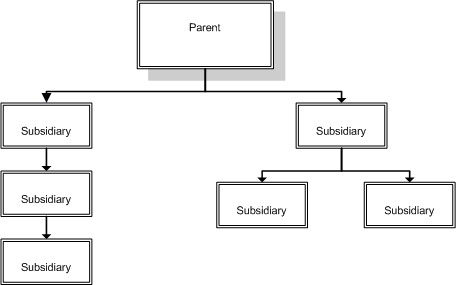 All companies within the group in Figure 1 are related to each other and may be registered as a group.The material in this Fact Sheet is provided for your information only and is not intended as legal or business advice.  While every attempt is made to ensure the accuracy of the information, it is suggested that you seek your own professional advice on the relevant provisions of the Automotive Transformation Scheme Act 2009, Automotive Transformation Scheme Regulations 2010 and Automotive Transformation Scheme Order 2010.Attachment B – Substantiation guidelines for registrationCompliance management under the Scheme will be based on the principles of self assessment, complemented by a post-transaction audit regime designed to assess the integrity of participants’ systems and procedures.The substantiation guidelines are aimed at assisting in the process of self assessment and should be used in conjunction with the legislation and related guidelines. They are intended to represent the minimum records required to comply with the Automotive Transformation Scheme Act 2009, the Automotive Transformation Scheme Regulations 2010 and the Automotive Transformation Scheme Order 2010. They should not be viewed as constituting, on their own, the entire compliance picture for the Scheme. They will form part of a broader risk management strategy for the Scheme which covers, among other things, record keeping requirements for substantiating claims, audit procedures and other reporting or record keeping procedures for ensuring the integrity of the Scheme’s administration. In addition, AusIndustry may publish ATS Notices to update, amend or clarify any information contained in these guidelines.The guidelines and the legislation complement normal accounting standards set by the Australian Accounting Standards Board as they relate to the recording and treatment of activities as costs. Substantiation will, wherever possible, be based on an applicant’s existing accounting systems and record keeping procedures.The calculation of unmodulated and modulated payments will be undertaken on the basis of information provided by an applicant’s application for registration in the Scheme, quarterly returns and third quarter Business Plan updates. AusIndustry seeks to assist applicants to ascertain for themselves the amounts that may be paid under the Scheme. For further information about the calculation of the three year rolling average, please consult the Automotive Transformation Scheme Order 2010 and the ATS page.Substantiation Guidelines will apply to:Registration: Establishing that the applicant’s claims of eligibility for registration in the Scheme are valid.Quarterly Returns: Establishing that an ATS participant’s Plant & Equipment investment and Research & Development activities are eligible and that the amount of eligible investment claimed is valid.Business Plan: The data requested in the ATS Registration Form and Third Quarter Business Plan Updates will be made up of actual data, applying to previous periods, and forward estimates, applying to future periods. Data relating to previous periods will be used, as part of the three year rolling average, in the calculation of credits issued to participants and is not collected on quarterly returns. Therefore, substantiation guidelines will apply to any Business Plan data that pertains to periods prior to lodgement of the Registration Form.Records of evidence are required to be maintained, or created and maintained, to substantiate all information provided under the Scheme. Such records must be kept for five years after lodgement of the relevant return, as required by subregulation 2.26(2) of the Automotive Transformation Scheme Regulations 2010.These guidelines are not meant to be too prescriptive, but to provide a general indication of the types of records that AusIndustry may request access to when an audit is undertaken or as part of ongoing monitoring activities. Records which should be kept include commercial documents which provide a record of relevant transactions, or which enable these transactions to be traced and verified through the accounting system. It will also be necessary to keep records of all estimates and calculations made to prepare ATS quarterly returns, together with details of the basis and method used. All methods adopted by participants to record, calculate and substantiate claims must be reasonable, fully justifiable and should be consistently applied in each ATS year unless otherwise authorised by AusIndustry.Attachment C – 4 digit Australian and New Zealand Standard Industry Classification (ANZSIC) codesAttachment D – AusIndustry LocationsFor more information, visit business.gov.au or contact us by phone on 13 28 46. The programme is managed from AusIndustry’s Victorian State Office. AusIndustry's office hours are 8.30 am to 5.00 pm, Monday to Friday, public holidays excluded.TermDescriptionthe SchemeThe Automotive Transformation SchemeACPA person registered as a Automotive Component Producer under the SchemeAMTPA person registered as a Automotive Machine Tools or Automotive Tooling Producer under the SchemeASPA person registered as a Automotive Service Provider under the SchemeATSAutomotive Transformation SchemeMVPA person registered as a Motor Vehicle Producer under the Schemenon-MVPA person registered as a Automotive Component Producer, Automotive Machine Tools or Automotive Tooling Producer, or Automotive Service Provider under the SchemeP&EPlant and equipmentR&DResearch and developmentthe ActThe Automotive Transformation Scheme Act 2009the RegulationsThe Automotive Transformation Scheme Regulations 2010the OrderThe Automotive Transformation Scheme Order 2010	TermDescriptionATS stageATS Stage 1 means the period beginning on 1 January 2011 and ending on 31 December 2015, and the first three months of 2016.ATS Stage 2 means the period beginning on 1 January 2016 and ending on 31 December 2020, and the first three months of 2021.ATS yearA year identified below for which eligible investments or eligible production may be claimed by an ATS participant:ATS Year 1: 1 January 2011 – 31 December 2011ATS Year 2: 1 January 2012 – 31 December 2012ATS Year 3: 1 January 2013 – 31 December 2013ATS Year 4: 1 January 2014 – 31 December 2014ATS Year 5: 1 January 2015 – 31 December 2015ATS Year 6: 1 January 2016 – 31 December 2016ATS Year 7: 1 January 2017 – 31 December 2017ATS Year 8 1 January 2018 – 31 December 2018ATS Year 9 1 January 2019 – 31 December 2019ATS Year 10 1 January 2020 – 31 December 2020MVP modulation rateThe modulation rate for a quarter for MVPs is used to modulate an amount, in relation to an MVP, to ensure that the funding for the relevant ATS year and relevant ATS stage is not exceeded, and is worked out in accordance with division 3.2 of the Automotive Transformation Scheme Order 2010.non-MVP modulation rateThe modulation rate for a quarter for ACPs, AMTPs and ASPs is used to modulate an amount, in relation to a non-MVP, to ensure that the funding for the relevant ATS year and ATS stage is not exceeded, and is worked out in accordance with division 3.4 of the Automotive Transformation Scheme Order 2010.Principal EntityFor a single applicant, this term has the same meaning as ‘applicant’.For a group of related bodies corporate applying for permission to seek registration as an ATS participant as if the group were a single person, the principal applicant is that member of the group which will receive the assistance on behalf of the group and is to act as the nominated contact person under subregulation 2.9(2)(e) of the Automotive Transformation Scheme Regulations 2010.third quarterThe three month period commencing on 1 July of an ATS year.Motor Vehicle Producer (MVP)Motor Vehicle Producer (MVP)Application for Registration and Conditions of Registration Requirements (of the Automotive Transformation Scheme Regulations 2010)2.4(1)(a): In the 12 months preceding the application, the person produced in Australia at least 30,000 motor vehicles or at least 30,000 engines2.4(1)(b): In the 12 months following the application, the person is likely to produce in Australia at least 30,000 motor vehicles or at least 30,000 engines2.4(1)(c): The person has been given permission by the Minister, under regulation 2.8, to apply for registration as an MVP2.21(1): The MVP must produce in Australia, in each ATS year (defined in regulation 1.5), at least 30,000 motor vehicles or at least 30,000 engines2.21(2): If the MVP has been registered following the Minister’s permission, under regulation 2.8, to apply for that registration, or has continuing registration following the Minister’s permission under regulation 2.25, the MVP must comply with the conditions relating to ongoing registration as specified by the MinisterKey Provisions (of the Automotive Transformation Scheme Regulations 2010)1.5(1): Definition of MVP production 1.5(1): Definition of motor vehicle1.5(1): Definition of engine1.6: Meaning of production of goods in Australia1.5(1): Definition of eligible start-up investment amount and eligible start-up periodDivision 2.4 (regulations 2.12 – 2.19): Formal requirements for, and consideration of, applications for registration2.8(2): The Minister may, by notice in writing, give a person permission to apply for registration as an MVP on the basis that the registration would be in the national interest2.8(6): The Minister must set out the conditions to which the permission, and any subsequent registration, is subject, including conditions relating to the ongoing registration of the person2.21: Condition of MVP registrationSubstantiation Requirements (MVP)(1) Details of prior production may be substantiated by reference to production records(2) Production forecasts for prospective registrations may be substantiated by reference to forward orders, forward production schedules, contracts, Business Plans or other relevant records(3) The conditions to which the Minister has granted permission to apply for registration, and any subsequent registration under regulation 2.8(6) would set substantiation requirements(4) Details of eligible start-up investment amountInvoices and other commercial documentation including books of account and commercial agreements must be available to substantiate investment claimed to have been incurred by the ATS participant on the acquisition of land, buildings, structure, plant, equipment, materials or other assets for carrying on business for the first timeAutomotive Component Producer (ACP)Automotive Component Producer (ACP)Application for Registration and Conditions of Registration Requirements (of the Automotive Transformation Scheme Regulations 2010)2.5(1)(a)(i): In the 12 months preceding the application, the person produced in Australia at least one kind of automotive component for use as original equipment in at least 30,000 motor vehicles or in at least 30,000 engines and the production value of such component was at least $500,0002.5(1)(a)(ii): In the 12 months preceding the application, the production value of the automotive components produced by the person in Australia as original equipment was at least $500,000 and comprised at least 50% of the production value of all automotive components produced by the person2.5(1)(b)(i): In the 12 months following the application, the person is likely to produce in Australia at least one kind of automotive component for use as original equipment in at least 30,000 motor vehicles or in at least 30,000 engines and the production value of such component will be at least $500,0002.5(1)(b)(ii): In the 12 months following the application, the production value of the automotive components produced by the person in Australia as original equipment is likely to be at least $500,000 and to comprise at least 50% of the production value of all automotive components produced by the person2.5(1)(c): The person has been given permission by the Minister, under regulation 2.8, to apply for registration as an ACP2.22(1)(a): The ACP must produce in Australia, in each ATS year (defined in regulation 1.5), at least one kind of automotive component for use as original equipment in at least 30,000 motor vehicles or in at least 30,000 engines and the production value of such component must be at least $500,0002.22(1)(b): The production value of the automotive components produced in Australia, in each ATS year (defined in regulation 1.5), by the ACP as original equipment must be at least $500,000 and comprise at least 50% of the production value of all automotive components produced by the ACP2.22(3): If the ACP has been registered following the Minister’s permission, under regulation 2.8, to apply for that registration, the ACP must comply with the conditions relating to ongoing registration as specified by the MinisterKey Provisions(of the Automotive Transformation SchemeRegulations 2010)1.7: Definition of an automotive component1.5(1): Definition of original equipment1.5(1): Definition of motor vehicle1.5(1): Definition of engine1.5(1), 2.5(3) or 2.22(3): Definition of production value in relation to an automotive component1.6: Meaning of production of goods in Australia1.5(1): Definition of eligible start-up investment amount and eligible start-up periodDivision 2.4 (regulations 2.12 – 2.19): Formal requirements for, and consideration of, applications for registration2.8(2): The Minister may, by notice in writing, give a person permission to apply for registration as an ACP on the basis that the registration would be in the national interest2.8(6): The Minister must set out the conditions to which the permission, and any subsequent registration, is subject, including conditions relating to the ongoing registration of the person2.22: Condition of ACP registrationSubstantiation Requirements (ACP)Details of prior production may be substantiated by reference to production recordsInvoices and other commercial documentation, including books of account must be maintained, or created and maintained, in accordance with regulation 2.26 of the Automotive Transformation Scheme Regulations 2010, to evidence details of:relevant sales revenuefinal stage indirect taxes relating to those sales.(2) Declarations from relevant vehicle producers or engine producers could be used to substantiate the use of the component as original equipment for regulation 2.5(1)(a)(ii) of the Automotive Transformation Scheme Regulations 2010 or in at least 30,000 vehicles or 30,000 engines for regulation 2.5 (1)(a)(i) of the Automotive Transformation Scheme Regulations 2010, during the period concerned.(3) Production forecasts for prospective registrations may be substantiated by reference to forward orders, forward production schedules, contracts, Business Plans or other relevant records.(4) Commercial contracts, other legal agreements or other relevant records may be used to substantiate details of forecast sales.(5) Declarations from relevant vehicle producers or engine producers could be used to substantiate the proposed use of the component as original equipment for regulation 2.5(1)(b)(ii) of the Automotive Transformation Scheme Regulations 2010 or in at least 30,000 vehicles or 30,000 engines for regulation 2.5(1)(b)(i) of the Automotive Transformation Scheme Regulations 2010, during the period concerned.(6) The conditions to which the Minister has granted permission to apply for registration, and any subsequent registration under subregulation 2.8(6) of the Automotive Transformation Scheme Regulations 2010 would set substantiation requirements.(7) Declarations from relevant vehicle producers or engine producers could be used to substantiate the use of the component as original equipment for regulation 2.22(1)(b) of the Automotive Transformation Scheme Regulations 2010 or in at least 30,000 vehicles or 30,000 engines for regulation 2.22(1)(a) of the Automotive Transformation Scheme Regulations 2010 during the period concerned.(8) Details of eligible start-up investment amountInvoices and other commercial documentation including books of account and commercial agreements must be available to substantiate investment claimed to have been incurred by the ATS participant on the acquisition of land, buildings, structure, plant, equipment, materials or other assets for carrying on business for the first time.Automotive Machine Tool Producer (AMTP)Automotive Machine Tool Producer (AMTP)Application for Registration and Conditions of Registration Requirements (of the Automotive Transformation Scheme Regulations 2010)2.6(1)(a)(i): In the 12 months preceding the application, the production value of automotive machine tools and automotive machine tooling produced in Australia by the person was at least $500,000; and2.6(1)(a)(ii): In the 12 months preceding the application, at least 50% of that value was for automotive machine tools and automotive machine tooling used to produce original equipment2.6(1)(b)(i): In the 12 months following the application, the production value of automotive machine tools and automotive machine tooling produced in Australia by the person is likely to be at least $500,000; and2.6(1)(b)(ii): In the 12 months following the application, at least 50% of that value is likely to be for automotive machine tools and automotive machine tooling used to produce original equipment2.6(1)(c): The person has been given permission by the Minister, under regulation 2.8, to apply for registration as an AMTP2.23(1)(a): The production value of automotive machine tools and automotive machine tooling produced by the AMTP in Australia, in each ATS year (defined in regulation 1.5), must be at least $500,000; and2.23(1)(b): At least 50% of that production value must have been for automotive machine tools and automotive machine tooling used to produce original equipment2.23(3): If the AMTP has been registered following the Minister’s permission, under regulation 2.8, to apply for that registration, the AMTP must comply with the conditions relating to ongoing registration as specified by the MinisterKey Provisions(of the Automotive Transformation Scheme Regulations 2010)1.5(1), 1.8, 1.10: Definition of automotive machine tools and automotive machine tooling1.5(1): Definition of original equipment1.5(1), 2.6(3) or 2.23(3): Production value in relation to automotive machines tools and automotive machine tooling1.6: Meaning of production of goods in Australia1.5(1): Definition of eligible start-up investment amount and eligible start-up periodDivision 2.4 (regulations 2.12 – 2.19): Formal requirements for, and consideration of, applications for registration2.8(2): The Minister may, by notice in writing, give a person permission to apply for registration as an AMTP on the basis that the registration would be in the national interest2.8(6): The Minister must set out the conditions to which the permission, and any subsequent registration, is subject, including conditions relating to the ongoing registration of the person2.23: Condition of AMTP registrationSubstantiation Requirements (AMTP)Substantiation Requirements (AMTP)(1) Details of prior production may be substantiated by reference to production records(2) Invoices and other commercial documentation, including books of account must be maintained, or created and maintained, in accordance with regulation 2.26, to evidence details of:Relevant sales revenueFinal stage indirect taxes relating to those sales(3) Production forecasts for prospective registrations may be substantiated by reference to forward orders, forward production schedules, contracts, Business Plans or other relevant records(4) Commercial contracts, other legal agreements or other relevant records may be used to substantiate details of forecast sales.(5) Declarations from relevant producers could be used to substantiate the use or proposed use of the automotive machine tools and automatic tooling as original equipment during the period concerned.(6) The conditions to which the Minister has granted permission to apply for registration, and any subsequent registration under subregulation 2.8(6) would set substantiation requirements.(7) Details of eligible start-up investment amountInvoices and other commercial documentation including books of account and commercial agreements must be available to substantiate investment claimed to have been incurred by the ATS participant on the acquisition of land, buildings, structure, plant, equipment, materials or other assets for carrying on business for the first time.(1) Details of prior production may be substantiated by reference to production records(2) Invoices and other commercial documentation, including books of account must be maintained, or created and maintained, in accordance with regulation 2.26, to evidence details of:Relevant sales revenueFinal stage indirect taxes relating to those sales(3) Production forecasts for prospective registrations may be substantiated by reference to forward orders, forward production schedules, contracts, Business Plans or other relevant records(4) Commercial contracts, other legal agreements or other relevant records may be used to substantiate details of forecast sales.(5) Declarations from relevant producers could be used to substantiate the use or proposed use of the automotive machine tools and automatic tooling as original equipment during the period concerned.(6) The conditions to which the Minister has granted permission to apply for registration, and any subsequent registration under subregulation 2.8(6) would set substantiation requirements.(7) Details of eligible start-up investment amountInvoices and other commercial documentation including books of account and commercial agreements must be available to substantiate investment claimed to have been incurred by the ATS participant on the acquisition of land, buildings, structure, plant, equipment, materials or other assets for carrying on business for the first time.Automotive Service Provider (ASP)Automotive Service Provider (ASP)Application for Registration and Conditions of Registration Requirements (of the Automotive Transformation Scheme Regulations 2010)2.7(1)(a)(i): In the 12 months preceding the application, the production value of automotive services provided by the person in Australia was at least $500,000; and2.7(1)(a)(ii): In the 12 months preceding the application, at least 50% of that production value was for services related to the production of motor vehicles or original equipment2.7(1)(b)(i): In the 12 months following the application, the production value of automotive services proposed to be provided by the person in Australia is likely to be at least $500,000; and2.7(1)(b)(ii): In the 12 months preceding the application, at least 50% of that production value is likely to be for services related to the production of motor vehicles or original equipment2.7(1)(c): The person has been given permission by the Minister, under regulation 2.8, to apply for registration as an ASP2.24(1)(a): The production value of automotive services provided by the ASP in Australia, in each period required under regulation 34, must be at least $500,000; and2.24(1)(b): At least 50% of that production value must have been for services related to the production of motor vehicles or original equipment2.24(3): If the ASP has been registered following the Minister’s permission, under regulation 2.8, to apply for that registration, the ASP must comply with the conditions relating to ongoing registration as specified by the MinisterKey Provisions(of the Automotive Transformation Scheme Regulations 2010)1.5(1): Definition of original equipment15(1), 1.9: Definition of automotive services1.5(1): Definition of services1.5(1): Definition of motor vehicle1.5(1), 2.7(3) or 2.24(3): Production value in relation to automotive services1.6(7): Meaning of provision of services in AustraliaDivision 2.4 (regulations 2.12 – 2.19):  Formal requirements for, and consideration of, applications for registration2.8(2): The Minister may, by notice in writing, give a person permission to apply for registration as an ASP on the basis that the registration would be in the national interest2.8(6): The Minister must set out the conditions to which the permission, and any subsequent registration, is subject, including conditions relating to the ongoing registration of the person2.24: Condition of ASP registrationSubstantiation Requirements (ASP)Substantiation Requirements (ASP)(1) Details of prior automotive services provided may be substantiated by reference to service delivery records.(2) Invoices and other commercial documentation, including books of account must be maintained, or created and maintained, in accordance with regulation 2.26 of the Automotive Transformation Scheme Regulations 2010, to evidence details of:relevant sales revenuefinal stage indirect taxes relating to those sales(3) Declarations from relevant producers could be used to demonstrate that the services related to or will relate to the production of motor vehicles or original equipment during the period concerned.(4) Production forecasts for prospective registrations may be substantiated by reference to forward orders, forward production schedules, contracts, Business Plans or other relevant records.(5) Commercial contracts, other legal agreements or other relevant records may be used to substantiate details of forecast sales.(6) The conditions to which the Minister has granted permission to apply for registration, and any subsequent registration under subregulation 2.8(6) of the Automotive Transformation Scheme Regulations 2010 would set substantiation requirements.(7) Details of eligible start-up investment amountInvoices and other commercial documentation including books of account and commercial agreements must be available to substantiate investment claimed to have been incurred by the ATS participant on the acquisition of land, buildings, structure, plant, equipment, materials or other assets for carrying on business for the first time.(1) Details of prior automotive services provided may be substantiated by reference to service delivery records.(2) Invoices and other commercial documentation, including books of account must be maintained, or created and maintained, in accordance with regulation 2.26 of the Automotive Transformation Scheme Regulations 2010, to evidence details of:relevant sales revenuefinal stage indirect taxes relating to those sales(3) Declarations from relevant producers could be used to demonstrate that the services related to or will relate to the production of motor vehicles or original equipment during the period concerned.(4) Production forecasts for prospective registrations may be substantiated by reference to forward orders, forward production schedules, contracts, Business Plans or other relevant records.(5) Commercial contracts, other legal agreements or other relevant records may be used to substantiate details of forecast sales.(6) The conditions to which the Minister has granted permission to apply for registration, and any subsequent registration under subregulation 2.8(6) of the Automotive Transformation Scheme Regulations 2010 would set substantiation requirements.(7) Details of eligible start-up investment amountInvoices and other commercial documentation including books of account and commercial agreements must be available to substantiate investment claimed to have been incurred by the ATS participant on the acquisition of land, buildings, structure, plant, equipment, materials or other assets for carrying on business for the first time.Agriculture, Forestryand Fishing 0111Nursery Production (Under Cover) 0112Nursery Production (Outdoors) 0113Turf Growing 0114Floriculture Production (Under Cover) 0115Floriculture Production (Outdoors) 0121Mushroom Growing 0122Vegetable Growing (Under Cover) 0123Vegetable Growing (Outdoors) 0131Grape Growing 0132Kiwifruit Growing 0133Berry Fruit Growing 0134Apple and Pear Growing 0135Stone Fruit Growing 0136Citrus Fruit Growing 0137Olive Growing 0139Other Fruit and Tree Nut Growing 0141Sheep Farming (Specialised) 0142Beef Cattle Farming (Specialised) 0143Beef Cattle Feedlots (Specialised) 0144Sheep-Beef Cattle Farming 0145Grain-Sheep or Grain-Beef Cattle Farming 0146Rice Growing 0149Other Grain Growing 0151Sugar Cane Growing 0152Cotton Growing 0159Other Crop Growing n.e.c. 0160Dairy Cattle Farming 0171Poultry Farming (Meat) 0172Poultry Farming (Eggs) 0180Deer Farming 0191Horse Farming 0192Pig Farming 0193Beekeeping 0199Other Livestock Farming n.e.c. 0201Offshore Longline and Rack Aquaculture 0202Offshore Caged Aquaculture 0203Onshore Aquaculture 0301Forestry 0302Logging 0411Rock Lobster and Crab Potting 0412Prawn Fishing 0413Line Fishing 0414Fish Trawling, Seining and Netting 0419Other Fishing 0420Hunting and Trapping 0510Forestry Support Services 0521Cotton Ginning 0522Shearing Services 0529Other Agriculture and Fishing Support Services Mining 0600Coal Mining 0700Oil and Gas Extraction 0801Iron Ore Mining 0802Bauxite Mining 0803Copper Ore Mining 0804Gold Ore Mining 0805Mineral Sand Mining 0806Nickel Ore Mining 0807Silver-Lead-Zinc Ore Mining 0809Other Metal Ore Mining 0911Gravel and Sand Quarrying 0919Other Construction Material Mining 0990Other Non-Metallic Mineral Mining and Quarrying 1011Petroleum Exploration 1012Mineral Exploration 1090Other Mining Support Services Manufacturing 1111Meat Processing 1112Poultry Processing 1113Cured Meat and Smallgoods Manufacturing 1120Seafood Processing 1131Milk and Cream Processing 1132Ice Cream Manufacturing 1133Cheese and Other Dairy Product Manufacturing 1140Fruit and Vegetable Processing  1150Oil and Fat Manufacturing 1161Grain Mill Product Manufacturing 1162Cereal, Pasta and Baking Mix Manufacturing 1171Bread Manufacturing (Factory based) 1172Cake and Pastry Manufacturing (Factory based) 1173Biscuit Manufacturing (Factory based) 1174Bakery Product Manufacturing (Non-factory based) 1181Sugar Manufacturing 1182Confectionery Manufacturing 1191Potato, Corn and Other Crisp Manufacturing 1192Prepared Animal and Bird Feed Manufacturing 1199Other Food Product Manufacturing n.e.c. 1211Soft Drink, Cordial and Syrup Manufacturing 1212Beer Manufacturing 1213Spirit Manufacturing 1214Wine and Other Alcoholic Beverage Manufacturing 1220Cigarette and Tobacco Product Manufacturing 1311Wool Scouring 1312Natural Textile Manufacturing 1313Synthetic Textile Manufacturing 1320Leather Tanning, Fur Dressing and Leather Product Manufacturing 1331Textile Floor Covering Manufacturing 1332Rope, Cordage and Twine Manufacturing 1333Cut and Sewn Textile Product Manufacturing 1334Textile Finishing and Other Textile Product Manufacturing 1340Knitted Product Manufacturing 1351Clothing Manufacturing 1352Footwear Manufacturing 1411Log Sawmilling 1412Wood Chipping 1413Timber Resawing and Dressing 1491Prefabricated Wooden Building Manufacturing 1492Wooden Structural Fitting and Component Manufacturing 1493Veneer and Plywood Manufacturing 1494Reconstituted Wood Product Manufacturing 1499Other Wood Product Manufacturing n.e.c. 1510Pulp, Paper and Paperboard Manufacturing 1521Corrugated Paperboard and Paperboard Container Manufacturing 1522Paper Bag Manufacturing 1523Paper Stationery Manufacturing 1524Sanitary Paper Product Manufacturing 1529Other Converted Paper Product Manufacturing 1611Printing 1612Printing Support Services 1620Reproduction of Recorded Media 1701Petroleum Refining and Petroleum Fuel Manufacturing 1709Other Petroleum and Coal Product Manufacturing 1811Industrial Gas Manufacturing 1812Basic Organic Chemical Manufacturing 1813Basic Inorganic Chemical Manufacturing 1821Synthetic Resin and Synthetic Rubber Manufacturing 1829Other Basic Polymer Manufacturing 1831Fertiliser Manufacturing 1832Pesticide Manufacturing 1841Human Pharmaceutical and Medicinal Product Manufacturing 1842Veterinary Pharmaceutical and Medicinal Product Manufacturing 1851Cleaning Compound Manufacturing 1852Cosmetic and Toiletry Preparation Manufacturing 1891Photographic Chemical Product Manufacturing 1892Explosive Manufacturing 1899Other Basic Chemical Product Manufacturing n.e.c. 1911Polymer Film and Sheet Packaging Material Manufacturing 1912Rigid and Semi-Rigid Polymer Product Manufacturing 1913Polymer Foam Product Manufacturing 1914Tyre Manufacturing 1915Adhesive Manufacturing 1916Paint and Coatings Manufacturing 1919Other Polymer Product Manufacturing 1920Natural Rubber Product Manufacturing 2010Glass and Glass Product Manufacturing 2021Clay Brick Manufacturing 2029Other Ceramic Product Manufacturing 2031Cement and Lime Manufacturing 2032Plaster Product Manufacturing 2033Ready-Mixed Concrete Manufacturing 2034Concrete Product Manufacturing 2090Other Non-Metallic Mineral Product Manufacturing 2110Iron Smelting and Steel Manufacturing 2121Iron and Steel Casting 2122Steel Pipe and Tube Manufacturing 2131Alumina Production 2132Aluminium Smelting 2133Copper, Silver, Lead and Zinc Smelting and Refining 2139Other Basic Non-Ferrous Metal Manufacturing 2141Non-Ferrous Metal Casting 2142Aluminium Rolling, Drawing, Extruding 2149Other Basic Non-Ferrous Metal Product Manufacturing 2210Iron and Steel Forging 2221Structural Steel Fabricating 2222Prefabricated Metal Building Manufacturing 2223Architectural Aluminium Product Manufacturing 2224Metal Roof and Guttering Manufacturing (except Aluminium) 2229Other Structural Metal Product Manufacturing 2231Boiler, Tank and Other Heavy Gauge Metal Container Manufacturing 2239Other Metal Container Manufacturing 2240Sheet Metal Product Manufacturing (except Metal Structural and Container Products) 2291Spring and Wire Product Manufacturing 2292Nut, Bolt, Screw and Rivet Manufacturing 2293Metal Coating and Finishing 2299Other Fabricated Metal Product Manufacturing n.e.c. 2311Motor Vehicle Manufacturing 2312Motor Vehicle Body and Trailer Manufacturing 2313Automotive Electrical Component Manufacturing 2319Other Motor Vehicle Parts Manufacturing 2391Shipbuilding and Repair Services 2392Boatbuilding and Repair Services 2393Railway Rolling Stock Manufacturing and Repair Services 2394Aircraft Manufacturing and Repair Services 2399Other Transport Equipment Manufacturing n.e.c. 2411Photographic, Optical and Ophthalmic Equipment Manufacturing 2412Medical and Surgical Equipment Manufacturing 2419Other Professional and Scientific Equipment Manufacturing 2421Computer and Electronic Office Equipment Manufacturing 2422Communications Equipment Manufacturing 2429Other Electronic Equipment Manufacturing 2431Electric Cable and Wire Manufacturing 2432Electric Lighting Equipment Manufacturing 2439Other Electrical Equipment Manufacturing 2441Whiteware Appliance Manufacturing 2449Other Domestic Appliance Manufacturing 2451Pump and Compressor Manufacturing 2452Fixed Space Heating, Cooling and Ventilation Equipment Manufacturing 2461Agricultural Machinery and Equipment Manufacturing 2462Mining and Construction Machinery Manufacturing 2463Machine Tool and Parts Manufacturing 2469Other Specialised Machinery and Equipment Manufacturing 2491Lifting and Material Handling Equipment Manufacturing 2499Other Machinery and Equipment Manufacturing n.e.c. 2511Wooden Furniture and Upholstered Seat Manufacturing 2512Metal Furniture Manufacturing 2513Mattress Manufacturing 2519Other Furniture Manufacturing 2591Jewellery and Silverware Manufacturing 2592Toy, Sporting and Recreational Product Manufacturing 2599Other Manufacturing n.e.c. Electricity, Gas, Waterand Waste Services2611Fossil Fuel ElectricityGeneration 2612Hydro-Electricity Generation 2619Other Electricity Generation 2620Electricity Transmission 2630Electricity Distribution 2640On Selling Electricity and Electricity Market Operation 2700Gas Supply 2811Water Supply 2812Sewerage and Drainage Services 2911Solid Waste Collection Services 2919Other Waste Collection Services 2921Waste Treatment and Disposal Services 2922Waste Remediation and Materials Recovery Services Construction 3011House Construction 3019Other Residential Building Construction 3020Non-Residential Building Construction 3101Road and Bridge Construction 3109Other Heavy and Civil Engineering Construction 3211Land Development and Subdivision 3212Site Preparation Services 3221Concreting Services 3222Bricklaying Services 3223Roofing Services 3224Structural Steel Erection Services 3231Plumbing Services 3232Electrical Services 3233Air Conditioning and Heating Services 3234Fire and Security Alarm Installation Services 3239Other Building Installation Services 3241Plastering and Ceiling Services 3242Carpentry Services 3243Tiling and Carpeting Services 3244Painting and Decorating Services 3245Glazing Services 3291Landscape Construction Services 3292Hire of Construction Machinery with Operator 3299Other Construction Services n.e.c. Wholesale Trade 3311Wool Wholesaling3312Cereal Grain Wholesaling 3319Other Agricultural Product Wholesaling 3321Petroleum Product Wholesaling 3322Metal and Mineral Wholesaling 3323Industrial and Agricultural Chemical Product Wholesaling 3331Timber Wholesaling 3332Plumbing Goods Wholesaling 3339Other Hardware Goods Wholesaling 3411Agricultural and Construction Machinery Wholesaling 3419Other Specialised Industrial Machinery and Equipment Wholesaling 3491Professional and Scientific Goods Wholesaling 3492Computer and Computer Peripheral Wholesaling 3493Telecommunication Goods Wholesaling 3494Other Electrical and Electronic Goods Wholesaling 3499Other Machinery and Equipment Wholesaling n.e.c. 3501Car Wholesaling 3502Commercial Vehicle Wholesaling 3503Trailer and Other Motor Vehicle Wholesaling 3504Motor Vehicle New Parts Wholesaling 3505Motor Vehicle Dismantling and Used Parts Wholesaling 3601General Line Grocery Wholesaling 3602Meat, Poultry and Smallgoods Wholesaling 3603Dairy Produce Wholesaling 3604Fish and Seafood Wholesaling 3605Fruit and Vegetable Wholesaling 3606Liquor and Tobacco Product Wholesaling 3609Other Grocery Wholesaling 3711Textile Product Wholesaling 3712Clothing and Footwear Wholesaling 3720Pharmaceutical and Toiletry Goods Wholesaling 3731Furniture and Floor Covering Wholesaling 3732Jewellery and Watch Wholesaling 3733Kitchen and Diningware Wholesaling 3734Toy and Sporting Goods Wholesaling 3735Book and Magazine Wholesaling 3736Paper Product Wholesaling 3739Other Goods Wholesaling n.e.c. 3800Commission-Based Wholesaling Retail Trade 3911Car Retailing 3912Motor Cycle Retailing 3913Trailer and Other Motor Vehicle Retailing 3921Motor Vehicle Parts Retailing 3922Tyre Retailing 4000Fuel Retailing 4110Supermarket and Grocery Stores 4121Fresh Meat, Fish and Poultry Retailing 4122Fruit and Vegetable Retailing 4123Liquor Retailing 4129Other Specialised Food Retailing 4211Furniture Retailing 4212Floor Coverings Retailing 4213Houseware Retailing 4214Manchester and Other Textile Goods Retailing 4221Electrical, Electronic and Gas Appliance Retailing 4222Computer and Computer Peripheral Retailing 4229Other Electrical and Electronic Goods Retailing 4231Hardware and Building Supplies Retailing 4232Garden Supplies Retailing 4241Sport and Camping Equipment Retailing 4242Entertainment Media Retailing 4243Toy and Game Retailing 4244Newspaper and Book Retailing 4245Marine Equipment Retailing 4251Clothing Retailing 4252Footwear Retailing 4253Watch and Jewellery Retailing 4259Other Personal Accessory Retailing 4260Department Stores 4271Pharmaceutical, Cosmetic and Toiletry Goods Retailing 4272Stationery Goods Retailing 4273Antique and Used Goods Retailing 4274Flower Retailing 4279Other Store-Based Retailing n.e.c. 4310Non-Store Retailing 4320Retail Commission-Based Buying and/or Selling Accommodation andFood Services4400Accommodation 4511Cafes and Restaurants 4512Takeaway Food Services 4513Catering Services 4520Pubs, Taverns and Bars 4530Clubs (Hospitality) Transport, Postal andWarehousing 4610Road Freight Transport 4621Interurban and Rural Bus Transport 4622Urban Bus Transport (Including Tramway) 4623Taxi and Other Road Transport 4710Rail Freight Transport 4720Rail Passenger Transport 4810Water Freight Transport 4820Water Passenger Transport 4900Air and Space Transport 5010Scenic and Sightseeing Transport 5021Pipeline Transport 5029Other Transport n.e.c. 5101Postal Services 5102Courier Pick-up and Delivery Services 5211Stevedoring Services 5212Port and Water Transport Terminal Operations 5219Other Water Transport Support Services 5220Airport Operations and Other Air Transport Support Services 5291Customs Agency Services 5292Freight Forwarding Services 5299Other Transport Support Services n.e.c. 5301Grain Storage Services 5309Other Warehousing and Storage Services Information Media andTelecommunications5411Newspaper Publishing 5412Magazine and Other Periodical Publishing 5413Book Publishing 5414Directory and Mailing List Publishing 5419Other Publishing (except Software, Music and Internet) 5420Software Publishing 5511Motion Picture and Video Production 5512Motion Picture and Video Distribution 5513Motion Picture Exhibition 5514Post-production Services and Other Motion Picture and Video Activities 5521Music Publishing 5522Music and Other Sound Recording Activities 5610Radio Broadcasting 5621Free-to-Air Television Broadcasting 5622Cable and Other Subscription Broadcasting 5700Internet Publishing and Broadcasting 5801Wired Telecommunications Network Operation 5802Other Telecommunications Network Operation 5809Other Telecommunications Services 5910Internet Service Providers and Web Search Portals 5921Data Processing and Web Hosting Services 5922Electronic Information Storage Services 6010Libraries and Archives 6020Other Information Services Financial and Insurance Services6210Central Banking 6221Banking 6222Building Society Operation 6223Credit Union Operation 6229Other Depository Financial Intermediation 6230Non-Depository Financing 6240Financial Asset Investing 6310Life Insurance 6321Health Insurance 6322General Insurance 6330Superannuation Funds 6411Financial Asset Broking Services 6419Other Auxiliary Finance and Investment Services 6420Auxiliary Insurance Services Rental Hiring and Real Estate Services6611Passenger Car Rental and Hiring 6619Other Motor Vehicle and Transport Equipment Rental and Hiring 6620Farm Animal and Bloodstock Leasing 6631Heavy Machinery and Scaffolding Rental and Hiring 6632Video and Other Electronic Media Rental and Hiring 6639Other Goods and Equipment Rental and Hiring n.e.c. 6640Non-Financial Intangible Assets (Except Copyrights) Leasing 6711Residential Property Operators 6712Non-Residential Property Operators 6720Real Estate Services Professional, Scientific and Technical Services6910Scientific Research Services 6921Architectural Services 6922Surveying and Mapping Services 6923Engineering Design and Engineering Consulting Services 6924Other Specialised Design Services 6925Scientific Testing and Analysis Services 6931Legal Services 6932Accounting Services 6940Advertising Services 6950Market Research and Statistical Services 6961Corporate Head Office Management Services 6962Management Advice and Related Consulting Services 6970Veterinary Services 6991Professional Photographic Services 6999Other Professional, Scientific and Technical Services n.e.c. 7000Computer System Design and Related Services Administrative and Support Services 7211Employment Placement and Recruitment Services 7212Labour Supply Services 7220Travel Agency and Tour Arrangement Services 7291Office Administrative Services 7292Document Preparation Services 7293Credit Reporting and Debt Collection Services 7294Call Centre Operation 7299Other Administrative Services n.e.c. 7311Building and Other Industrial Cleaning Services 7312Building Pest Control Services 7313Gardening Services 7320Packaging Services 7510Public Administration and Safety7510Central Government Administration 7520State Government Administration 7530Local Government Administration 7540Justice 7551Domestic Government Representation 7552Foreign Government Representation 7600Defence 7711Police Services 7712Investigation and Security Services 7713Fire Protection and Other Emergency Services 7714Correctional and Detention Services 7719Other Public Order and Safety Services 7720Regulatory Services Education and Training 8010Preschool Education 8021Primary Education 8022Secondary Education 8023Combined Primary and Secondary Education 8024Special School Education 8101Technical and Vocational Education and Training 8102Higher Education 8211Sports and Physical Recreation Instruction 8212Arts Education 8219Adult, Community and Other Education n.e.c. 8220Educational Support Services Health Care and Social Assistance8401Hospitals (Except Psychiatric Hospitals) 8402Psychiatric Hospitals 8511General Practice Medical Services 8512Specialist Medical Services 8520Pathology and Diagnostic Imaging Services 8531Dental Services 8532Optometry and Optical Dispensing 8533Physiotherapy Services 8534Chiropractic and Osteopathic Services 8539Other Allied Health Services 8591Ambulance Services 8599Other Health Care Services n.e.c. 8601Aged Care Residential Services 8609Other Residential Care Services 8710Child Care Services 8790Other Social Assistance Services Arts and Recreation Services8910Museum Operation 8921Zoological and Botanical Gardens Operation 8922Nature Reserves and Conservation Parks Operation 9001Performing Arts Operation 9002Creative Artists, Musicians, Writers and Performers 9003Performing Arts Venue Operation 9111Health and Fitness Centres and Gymnasia Operation 9112Sports and Physical Recreation Clubs and Sports Professionals 9113Sports and Physical Recreation Venues, Grounds and Facilities Operation 9114Sports and Physical Recreation Administrative Service 9121Horse and Dog Racing Administration and Track Operation 9129Other Horse and Dog Racing Activities 9131Amusement Parks and Centres Operation 9139Amusement and Other Recreational Activities n.e.c. 9201Casino Operation 9202Lottery Operation 9209Other Gambling Activities Other Services 9411Automotive Electrical Services 9412Automotive Body, Paint and Interior Repair 9419Other Automotive Repair and Maintenance 9421Domestic Appliance Repair and Maintenance 9422Electronic (except Domestic Appliance) and Precision Equipment Repair and Maintenance 9429Other Machinery and Equipment Repair and Maintenance 9491Clothing and Footwear Repair 9499Other Repair and Maintenance n.e.c. 9511Hairdressing and Beauty Services 9512Diet and Weight Reduction Centre Operation 9520Funeral, Crematorium and Cemetery Services 9531Laundry and Dry-Cleaning Services 9532Photographic Film Processing 9533Parking Services 9534Brothel Keeping and Prostitution Services 9539Other Personal Services n.e.c. 9540Religious Services 9551Business and Professional Association Services 9552Labour Association Services 9559Other Interest Group Services n.e.c. 9601Private Households Employing Staff 9602Undifferentiated Goods-Producing Activities of Private Households for Own Use 9603Undifferentiated Service-Producing Activities of Private Households for Own Use Note: n.e.c. means ‘not elsewhere classified’New South Wales - State Office Level 5, 341 George Street, SydneyPostal AddressGPO Box 9839SYDNEY NSW 2001Phone (02) 9226 6000Fax (02) 9226 6002 or (02) 9226 6001E:AusindFeedbackNSW@industry.gov.auWagga Wagga - Regional Office63-65 Johnston Street, Wagga WaggaPostal AddressPO Box 5761WAGGA WAGGA NSW 2650Phone (02) 6921 1828Fax (02) 6921 6415Wollongong - Regional OfficeState Government Office Building84 Crown Street, WollongongPostal AddressPO Box 5427WOLLONGONG NSW 2520Phone (02) 4254 5534Fax (02) 4225 2607Newcastle - Regional OfficeIDC – Hunter University Drive, CallaghanPostal AddressPO Box 189HUNTER REGION MC NSW 2310Phone (02) 4014 5977Fax (02) 4960 3847Tamworth - Regional OfficeLevel 1, 345 Peel Street, TamworthPostal AddressPO Box 920TAMWORTH NSW 2340Phone (02) 6761 3624Fax (02) 6761 3571Victoria - State OfficeLevel 5, 111 Bourke Street, MelbournePostal AddressGPO Box 85MELBOURNE VIC 3001Phone (03) 9268 7555Fax (03) 9268 7599E:AusindFeedbackVIC@industry.gov.auBallarat - Regional Office15 Dawson Street, BallaratPostal AddressPO Box 511BALLARAT VIC 3353Phone (03) 5320 5960Fax (03) 5331 7973Bendigo - Regional Office56-60 King Street, BendigoPostal AddressPO Box 1332BENDIGO VIC 3552Phone (03) 5442 4199Fax (03) 5441 8941Trafalgar - Regional Office107 Princes Highway, TrafalgarPO Box 247Trafalgar VIC 3824Phone (03) 5633 3436Fax (03) 5633 3439Queensland - State OfficeLevel 12100 Creek Street, BrisbanePostal AddressGPO Box 9839BRISBANE QLD 4001Phone (07) 3227 4700Fax (07) 3227 4730E:AusindFeedbackQLD@industry.gov.auGold Coast - Regional OfficeLevel 1, 26 Marine Parade, SouthportPostal AddressPO Box 1448SOUTHPORT B.C QLD 4215Phone (07) 5503 1601Fax (07) 5503 1628Bundaberg - Regional OfficeLevel 1, Takalvan Street, BundabergPostal AddressPO Box 1386BUNDABERG QLD 4670Phone (07) 4151 0660Fax (07) 4151 0708Townsville - Regional OfficeLevel 1, 19 Stanley Street,TownsvillePostal AddressPO Box 326TOWNSVILLE QLD 4810Phone (07) 4721 6649Fax (07) 4721 0753Western Australia - State OfficeLevel 25, St Martins Tower
44 St Georges Terrace, PerthPostal AddressGPO Box 9839
PERTH WA 6848Phone (08) 9287 3500
Fax (08) 9287 3511E:AusindFeedbackWA@industry.gov.auMandurah - Regional Office17/38 Mandurah Terrace,MandurahPostal AddressPO Box 1399MANDURAH WA 6210Phone (08) 287 3506South Australia & Northern Territory - State Office 11th Floor, 26 Franklin Street,AdelaidePostal addressGPO Box 9839ADELAIDE SA 5001Phone (08) 8406 4700Fax (08) 8406 4717E: AusindFeedbackSA@industry.gov.auPort Pirie - Regional Office85 Ellen Street,PORT PIRIE SA 5540Postal address: as abovePhone 1300 742 414Mount Gambier - Regional Office152 Jubilee Highway,Mount GambierPostal AddressPO Box 1537MT GAMBIER SA 5290Phone (08) 8723 1057Darwin - Regional OfficeGround Floor, Development House,76 The Esplanade, DarwinPostal AddressPO Box 4816DARWIN NT 0801Phone (08) 8941 9250Fax (08) 8941 5603Australian Capital Territory- National & Territory Offices Industry House10 Binara Street, CanberraPostal AddressGPO Box 9839CANBERRA ACT 2601Phone 13 28 46Fax (02) 6213 7644E: AusindFeedbackACT@industry.gov.auTasmania - State Office4th Floor, NAB House86 Collins Street, HobartPostal AddressGPO Box 9839HOBART TAS 7001Phone (03) 6230 9915Fax (03) 6230 9901E:AusindFeedbackTAS@industry.gov.auLaunceston - Regional OfficeLevel 1 Cornwell Square12-16 St John Street, LauncestonPostal AddressGPO Box 823LAUNCESTON TAS 7250Phone (03) 6700 5883